ФГБУ «Арктический и антарктический научно-исследовательский институт»МЦД МЛИнформационные материалы по мониторингу морского ледяного покрова Арктики и Южного Океана на основе данных ледового картирования и пассивного микроволнового зондирования SSMR-SSM/I-SSMIS-AMSR211.09.2017 - 19.09.2017Контактная информация: лаб. МЦДМЛ ААНИИ, тел. +7(812)337-3149, эл.почта: vms@aari.aq Адрес в сети Интернет: http://wdc.aari.ru/datasets/d0042/  СодержаниеСеверное Полушарие	3Рисунок 1а,б – Ледовая карта СЛО и повторяемость кромки за текущую неделю (цветовая окраска по общей сплоченности и преобладающему возрасту).	3Рисунок 1в – Положение кромки льда и зон разреженных и сплоченных льдов СЛО за последний доступный срок на основе ледового анализа НЛЦ США  	4Рисунок 2 – Обзорная ледовая карта СЛО за текущую неделю и аналогичные периоды 2007-2016 гг.	5Рисунок 3 – Поля распределения средневзвешенной толщины льда на основе совместной модели морского льда – океана ACNFS за текущие сутки и 2010-2016 гг.	6Таблица 1 – Динамика изменения значений ледовитости для акваторий Северной полярной области за текущую неделю по данным наблюдений SSMR-SSM/I-SSMIS	7Таблица 2 - Медианные значения ледовитости для Северной полярной области и 3-х меридиональных секторов за текущие 30 и 7-дневные интервалы и её аномалии от 2011-2016 гг. и интервалов 2006-2017 гг. и 1978-2017 гг. по данным наблюдений SSMR-SSM/I-SSMIS	7Таблица 3 – Экстремальные и средние значения ледовитости для Северной полярной области и 3 меридиональных секторов за текущий 7-дневный интервал по данным наблюдений SSMR-SSM/I-SSMIS, алгоритм NASATEAM	8Рисунок 4 – Ежедневные оценки сезонного хода ледовитости для Северной Полярной Области и её трех меридиональных секторов за период с 26.10.1978 по текущий момент времени по годам.	9Рисунок 5 – Медианные распределения сплоченности льда за текущие 7 и 30 дневные интервалы времени и её разности относительно медианного распределения за те же промежутки за 1978-2017 и 2007-2017гг. на основе расчетов по данным SSMR-SSM/I-SSMIS,алгоритм NASATEAM .	11Южный океан	12Рисунок 6а,б – Ледовая карта Южного Океана за последний доступный срок на (окраска по общей сплоченности и преобладающему возрасту) 	12Рисунок 6в – Положение кромки льда и зон разреженных и сплоченных льдов Южного Океана за последний доступный срок на основе ледового анализа НЛЦ США 	14Рисунок 7 – Ежедневные оценки сезонного хода ледовитости Южного Океана и его трёх меридиональных секторов за период с 26.10.1978 по текущий момент времени по годам 	15Рисунок 8 – Медианные распределения общей сплоченности льда за текущие 7 и 30 дневные интервалы времени и её разности относительно медианного распределения за те же промежутки за периоды 1978-2017 и 2007-2017 гг. на основе расчетов по данным SSMR-SSM/I-SSMIS	15Таблица 4 – Динамика изменения значений ледовитости для акваторий Южного океана за текущий 7-дневный интервал  по данным наблюдений SSMR-SSM/I-SSMIS	16Таблица 5 - Медианные значения ледовитости для Южного океана и 3 меридиональных секторов за текущие 30 и 7-дневные интервалы и её аномалии от 2011-2016 гг. и интервалов 2007-2017 гг. и 1978-2017 гг. по данным наблюдений SSMR-SSM/I-SSMIS, алгоритм NASATEAM………	16Таблица 6 – Экстремальные и средние значения ледовитости для Южного океана и 3 меридиональных секторов за текущий 7-дневный интервал по данным наблюдений SSMR-SSM/I-SSMIS, алгоритм NASATEAM	16Земля в целом	17Рисунок 9 – Ежедневные cглаженные окном 365 суток значения ледовитости Арктики, Антарктики и Земли в целом с 26.10.1978 по текущий момент времени на основе SSMR-SSM/I-SSMIS	17Приложение 1 – Статистические значения ледовитостей по отдельным акваториям Северной Полярной Области и Южного океана	18Таблица 7 – Средние, аномалии среднего и экстремальные значения ледовитостей для Северной полярной области и её отдельных акваторий за текущие 7 и 30 дневные промежутки времени по данным наблюдений SSMR-SSM/I-SSMIS, алгоритм NASATEAM за период 1978-2017 гг.	18Таблица 8 – Средние, аномалии среднего и экстремальные значения ледовитостей для Южного океана и его отдельных акваторий за текущие 7 и 30 дневные интервалы времени по данным наблюдений SSMR-SSM/I-SSMIS, алгоритм NASATEAM за период 1978-2017 гг.	20Таблица 9 – Динамика изменения значений ледовитости для акваторий Северной полярной области и Южного океана за текущую неделю по данным наблюдений SSMIS	22Характеристика исходного материала и методика расчетов	23Северное ПолушариеТаблица 0 – Минимальные значения ледовитости Северной полярной области за 2007-2017 гг.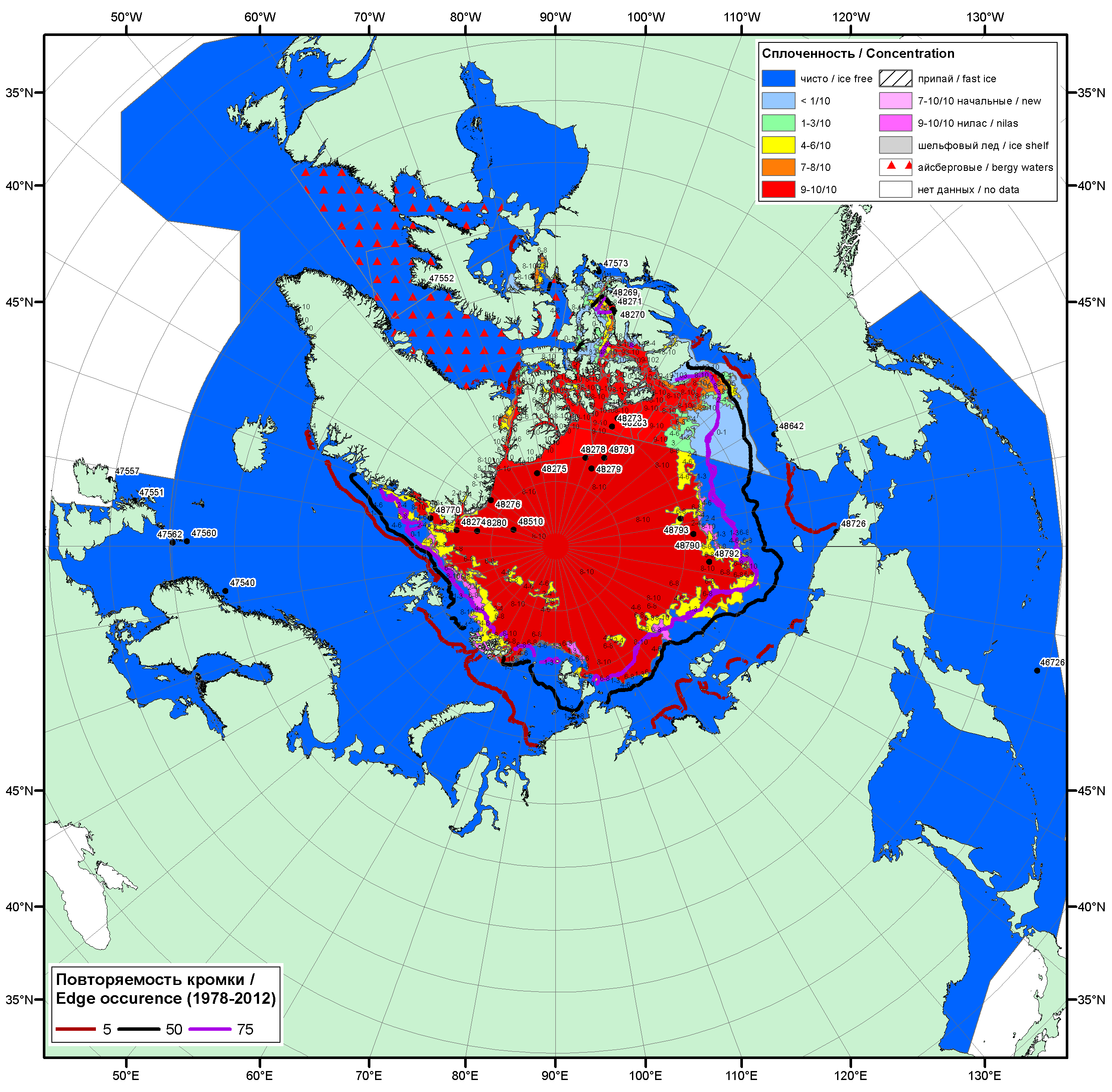  Рисунок 1а – Обзорная ледовая карта СЛО за 11.09.2017 - 19.09.2017 г. (цветовая раскраска по общей сплоченности) на основе ледового анализа ААНИИ (19.09.2018), Канадской ледовой службы (11.09), Национального ледового центра США (14.09), положение метеорологический дрейфующих буев IABP и Argos на 19.09.2017T1200+00 и повторяемость кромки за 16-20.09 за период 1979-2012 гг. по наблюдениям SSMR-SSM/I-SSMIS (алгоритм NASATEAM).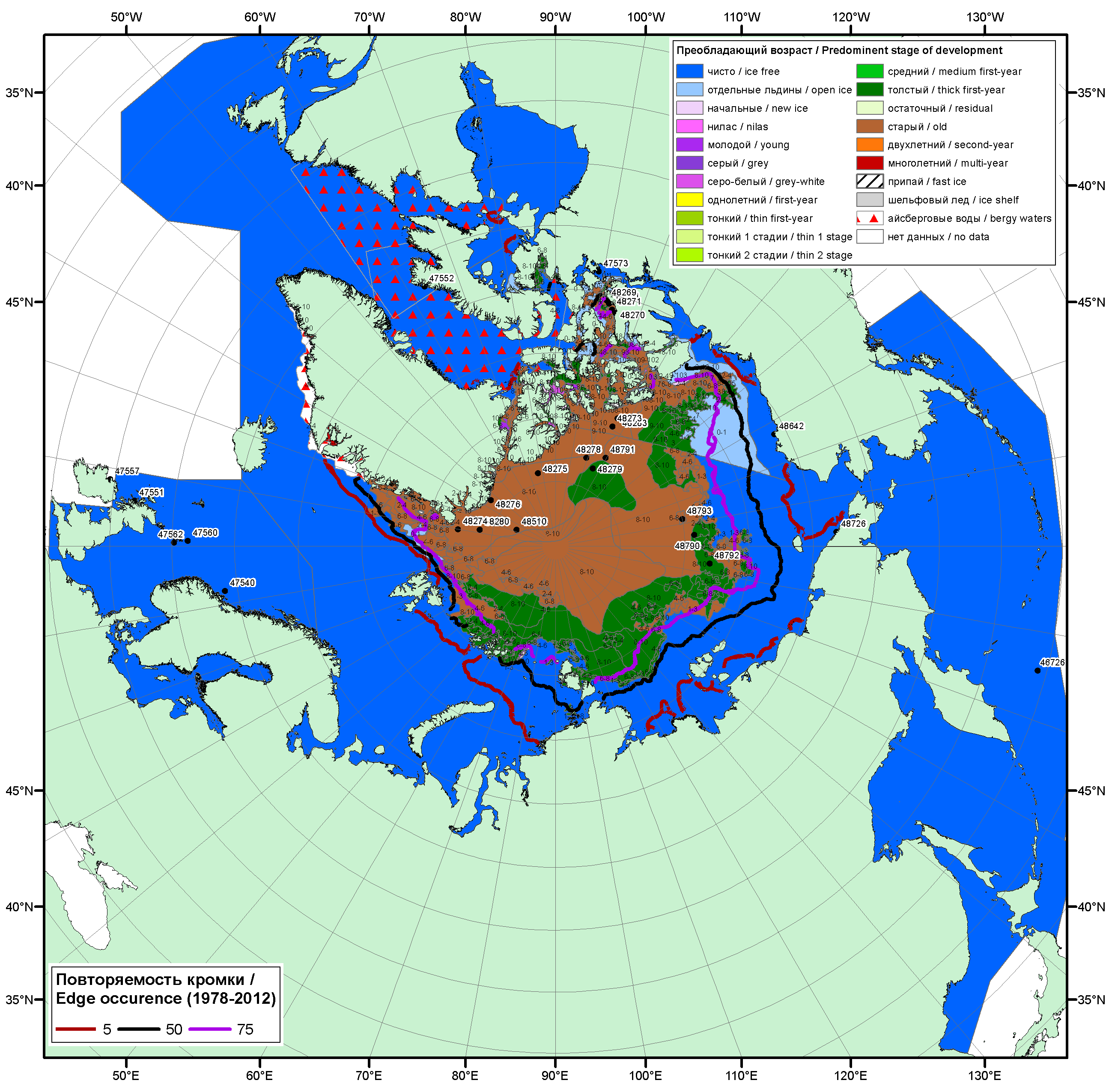 Рисунок 1б – Обзорная ледовая карта СЛО за 11.09.2017 - 14.09.2017 г. (цветовая раскраска по преобладающему возрасту) на основе ледового анализа Канадской ледовой службы (11.09) и Национального ледового центра США (14.09), положение метеорологический дрейфующих буев IABP и Argos на 18.09.2017T1200+00 и повторяемость кромки за 11-15.08 за период 1979-2012 гг. по наблюдениям SSMR-SSM/I-SSMIS (алгоритм NASATEAM).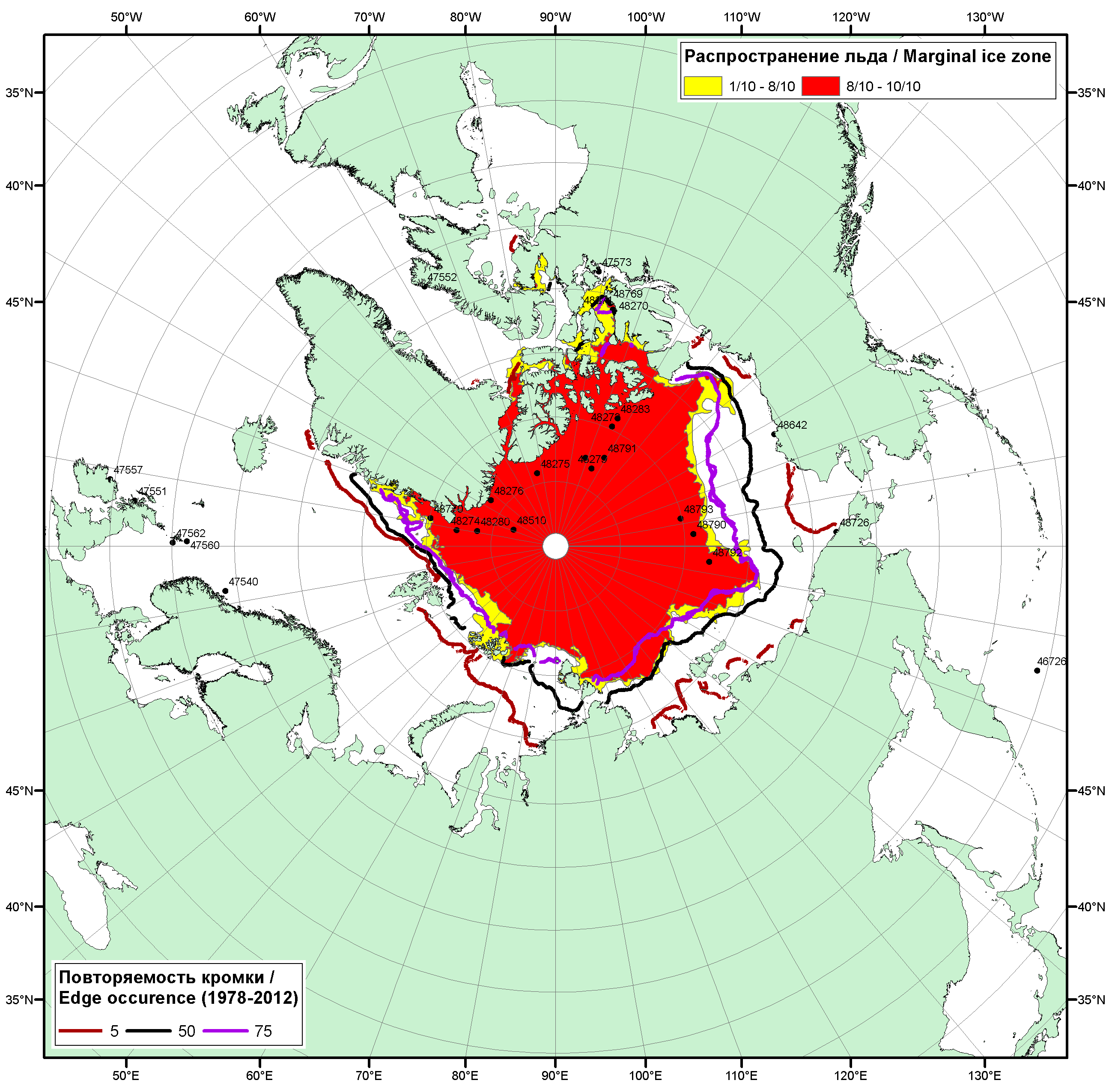 Рисунок 1в – Положение кромки льда и зон разреженных (<8/10) и сплоченных (≥8/10) льдов СЛО за 19.09.2017 г. на основе ледового анализа Национального Ледового Центра США, положение метеорологический дрейфующих буев IABP и Argos на 19.09.2017T1200+00 и повторяемость кромки за 16-20.09 за период 1979-2012 гг. по наблюдениям SSMR-SSM/I-SSMIS (алгоритм NASATEAM)Рисунок 2 – Обзорная ледовая карта СЛО за 11.09 - 19.09.2017 г. и аналогичные периоды 2007-2016 гг. на основе ледового анализа ААНИИ, Канадской ледовой службы и Национального ледового центра США.Рисунок 3 – Поля распределения средневзвешенной толщины льда на основе совместной модели морского льда – океана ACNFS (HYCOM/NCODA/CICE) 19.09 за 2010-2017 гг. Таблица 1 – Динамика изменения значений ледовитости по сравнению с предыдущей неделей для морей Северной полярной области за 11.09–17.09.2017 г. по данным наблюдений SSMR-SSM/I-SMISТаблица 2 - Медианные значения ледовитости для Северной полярной области, 3-х меридиональных секторов и моря СМП за текущие 30 и 7-дневные интервалы и её аномалии от 2012-2016 гг. и интервалов 2007-2017 гг. и 1978-2017 гг. по данным наблюдений SSMR-SSM/I-SSMIS, алгоритмы NASATEAMСеверная полярная областьСектор 45°W-95°E (Гренландское - Карское моря)Сектор 95°E-170°W (моря Лаптевых - Чукотское, Берингово, Охотское)Сектор 170°W-45°W (море Бофорта и Канадская Арктика)Северный Ледовитый океанМоря СМП (моря Карское-Чукотское)Таблица 3 – Экстремальные и средние значения ледовитости для Северной полярной области, 3 меридиональных секторов и моря СМП за текущий 7-дневный интервал по данным наблюдений SSMR-SSM/I-SSMIS, алгоритмы NASATEAMСеверная полярная областьСектор 45°W-95°E (Гренландское - Карское моря)Сектор 95°E-170°W (моря Лаптевых - Чукотское, Берингово, Охотское)Сектор 170°W-45°W (море Бофорта и Канадская Арктика)Северный Ледовитый океанМоря СМП (моря Карское-Чукотское)Рисунок 4 – Ежедневные оценки сезонного хода ледовитости для Северной Полярной Области и трех меридиональных секторов за период 26.10.1978 - 17.09.2017 по годам на основе расчетов по данным SSMR-SSM/I-SSMIS, алгоритмы NASATEAM: а) Северная полярная область, б) сектор 45°W-95°E (Гренландское – Карское моря), в) сектор 95°E-170°W (моря Лаптевых – Чукотское и Берингово, Охотское), г) сектор 170°W-45°W (море Бофорта и Канадская Арктика), д) Северный Ледовитый океан, е) Северный морской путь (Карское - Чукотское моря).Рисунок 5 – Медианные распределения сплоченности льда за текущие 7 и 30-дневные промежутки и её разности относительно медианного распределения за те же месяца за периоды 1979-2017 (центр) и 2007-2017 гг. (справа) на основе расчетов по данным SSMR-SSM/I-SSMIS, алгоритмы NASATEAM.Южный океан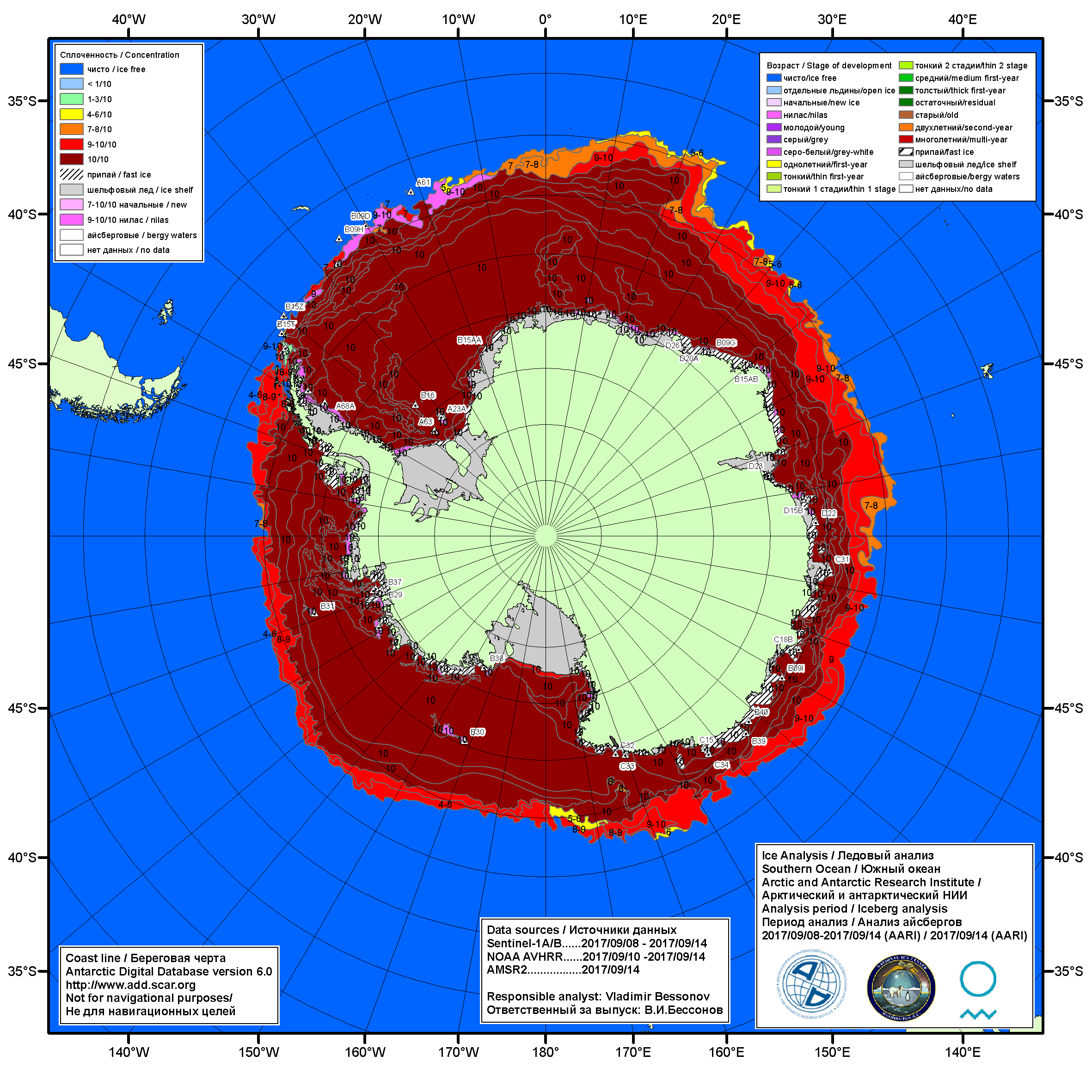 Рисунок 6а – Ледовая карта Южного океана (цветовая окраска по общей сплоченности) и расположение крупных айсбергов на основе информации совместного ледового анализа НЛЦ США, ААНИИ и НМИ (Норвегия) за 14.09.2017.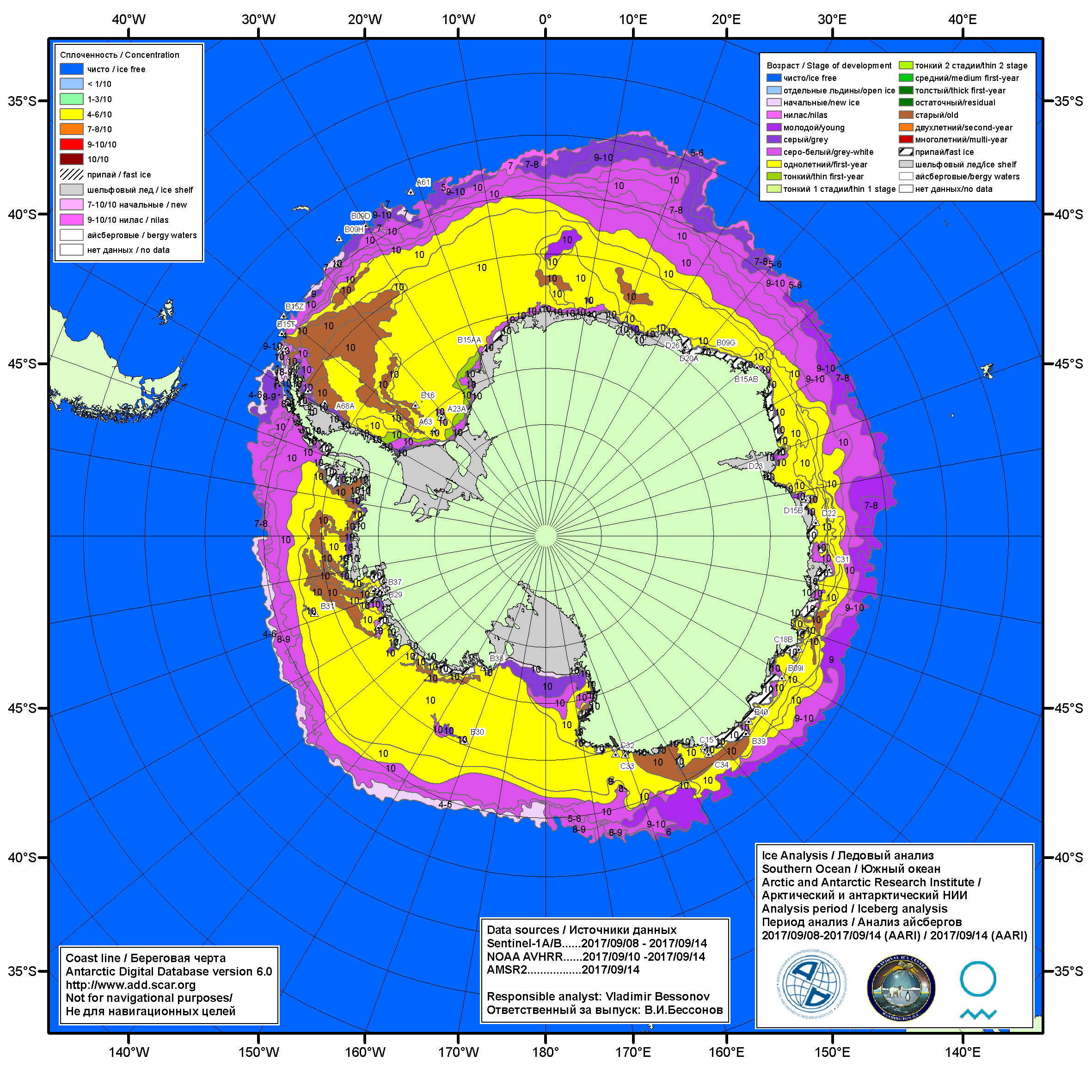 Рисунок 6б – Ледовая карта Южного океана (цветовая окраска по возрасту) и расположение крупных айсбергов на основе информации совместного ледового анализа НЛЦ США, ААНИИ и НМИ (Норвегия) за 14.09.2017.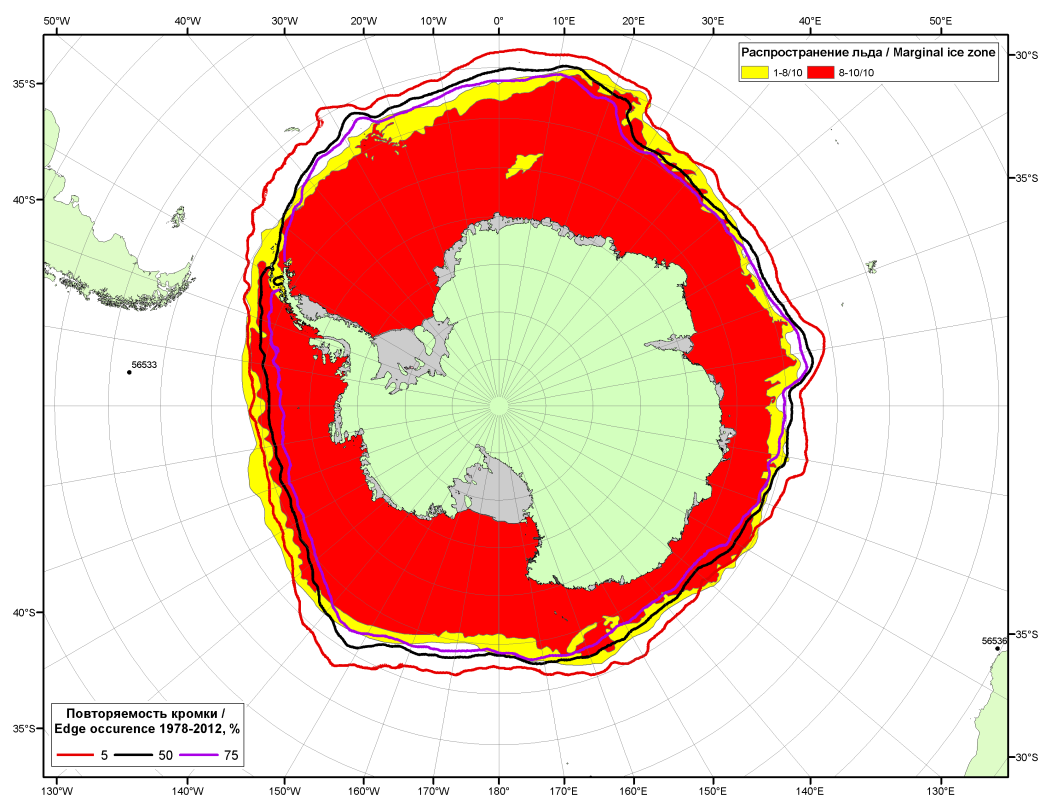 Рисунок 6в – Положение кромки льда и зон разреженных (<8/10) и сплоченных (≥8/10) льдов Южного океана за 19.09.2017 г. на основе ледового анализа Национального Ледового Центра США, положение метеорологический дрейфующих буев IABP и Argos на 19.09.2017T1200+00 и повторяемость кромки за 16-20.09 за период 1979-2012 гг. по наблюдениям SSMR-SSM/I-SSMIS (алгоритм NASATEAM.Рисунок 7 – Ежедневные оценки сезонного хода ледовитости Южного Океана и меридиональных секторов за период 26.10.1978 – 17.09.2017 по годам на основе расчетов по данным SSMR-SSM/I-SSMIS, алгоритм NASATEAM: а) Южный Океан, б) Атлантический сектор (60°W-30°E, море Уэдделла), в) Индоокеанский сектор (30°E-150°E, моря Космонавтов, Содружества, Моусона), г) Тихоокеанский сектор (150°E-60°W, моря Росса, Беллинсгаузена)Рисунок 8 – Медианные распределения общей сплоченности льда за текущие 7 и 30-дневные промежутки (слева) и её разности относительно медианного распределения за тот же месяц за периоды 1978-2017 (центр) и 2007-2017 гг. (справа) на основе расчетов по данным SSMR-SSM/I-SSMIS, алгоритм NASATEAMТаблица 4 – Динамика изменения значений ледовитости по сравнению с предыдущей неделей для морей Южного океана за 11.09 - 17.09.2017 г. по данным наблюдений SSMR-SSM/I-SSMISТаблица 5 - Медианные значения ледовитости для Южного океана и 3 меридиональных секторов за текущие 30 и 7-дневные интервалы и её аномалии от 2012-2016 гг. и интервалов 2007-2017 гг. и 1978-2017 гг. по данным наблюдений SSMR-SSM/I-SSMIS, алгоритм NASATEAMЮжный ОкеанАтлантический сектор (60°W-30°E, море Уэдделла)Индоокеанский сектор (30°E-150°E, моря Космонавтов, Содружества, Моусона)Тихоокеанский сектор (150°E-60°W, моря Росса, Беллинсгаузена)Таблица 6 – Экстремальные значения ледовитости для Южного океана и 3 меридиональных секторов за текущий 7-дневный интервал по данным наблюдений SSMR-SSM/I-SSMIS, алгоритм NASATEAMЮжный ОкеанАтлантический сектор (60°W-30°E, море Уэдделла)Индоокеанский сектор (30°E-150°E, моря Космонавтов, Содружества, Моусона)Тихоокеанский сектор (150°E-60°W, моря Росса, Беллинсгаузена)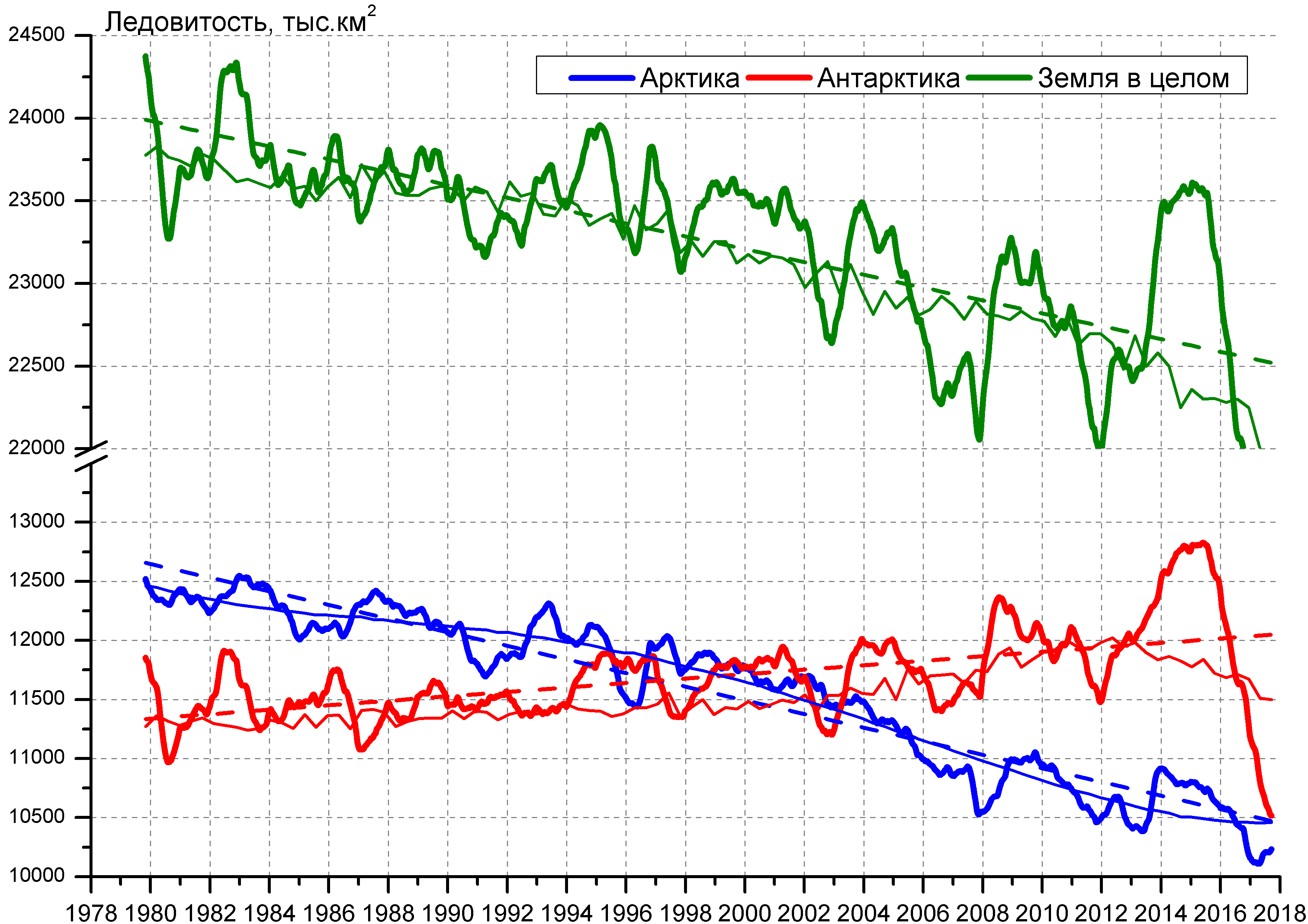 Рисунок 9а – Ежедневные cглаженные окном 365 суток значения ледовитости Арктики, Антарктики и Земли в целом с 26.10.1978 по 17.09.2017 на основе SSMR-SSM/I-SSMIS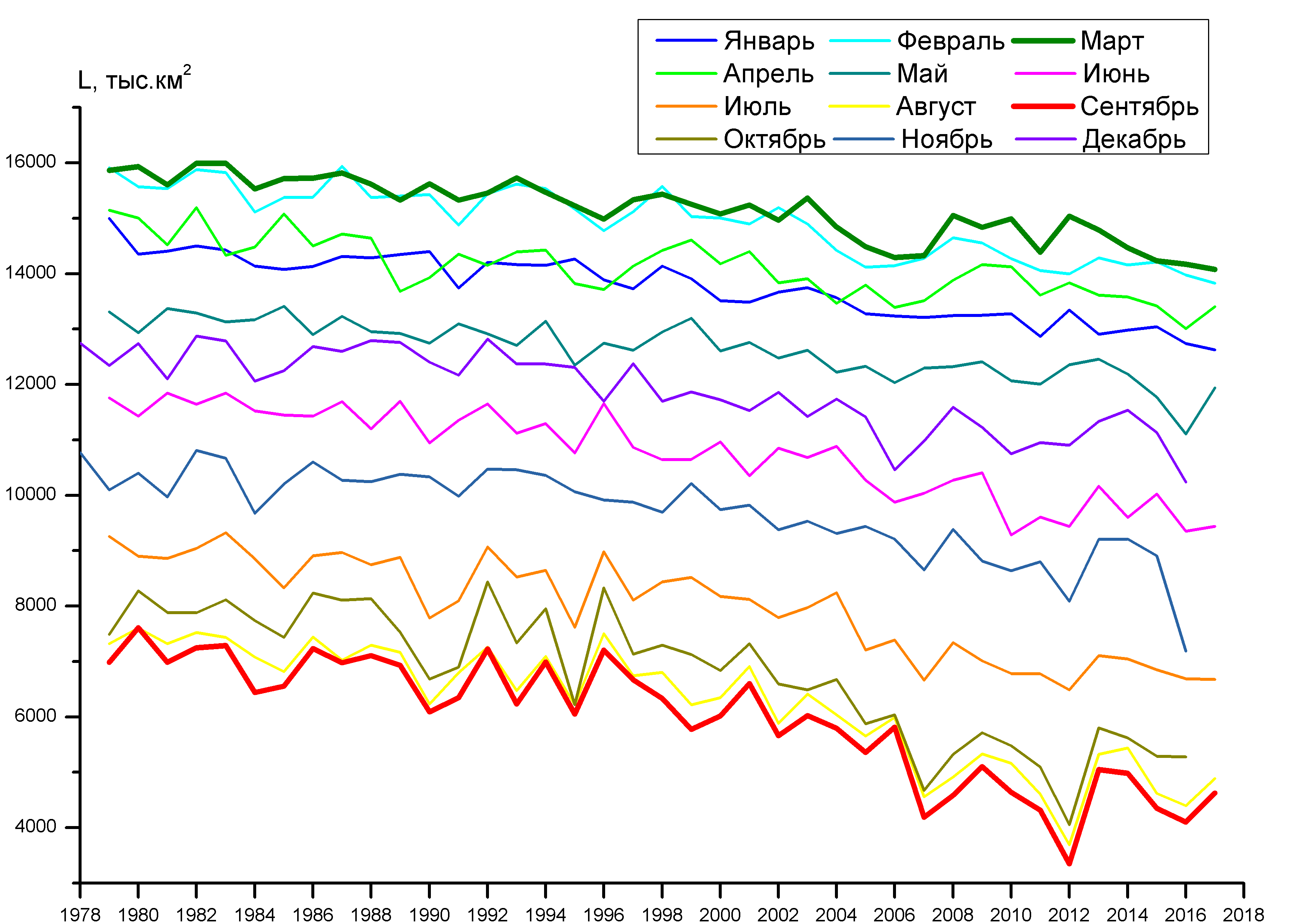 Рисунок 9б – Ежемесячные минимальные значения ледовитости Северной Полярной области за 1978-2017 гг. на основе SSMR-SSM/I-SSMIS Приложение 1 – Статистические значения ледовитостей по отдельным акваториям Северной Полярной Области и Южного океанаТаблица 7 – Средние, аномалии среднего и экстремальные значения ледовитостей для Северной полярной области и её отдельных акваторий за текущие 7-дневный (неделя) и 30-дневный промежутки времени по данным наблюдений SSMR-SSM/I-SSMIS, алгоритм NASATEAM за период 1978-2017 гг.11-17.0918.08-17.09Таблица 8 – Средние, аномалии среднего и экстремальные значения ледовитостей для Южного океана и его отдельных акваторий за текущие 7-дневный (неделя) и 30-дневный промежутки времени по данным наблюдений SSMR-SSM/I-SSMIS, алгоритм NASATEAM за период 1978-2017 гг.11-17.0918.08-17.09Таблица 9 – Динамика изменения значений ледовитости по сравнению с предыдущей неделей для морей Северной полярной области и Южного океана за текущий 7-дневный (неделя) промежуток времени по данным наблюдений SSMIS11-17.0911-17.0911-17.0911-17.0911-17.0911-17.0911-17.09Характеристика исходного материала и методика расчетовДля иллюстрации ледовых условий Арктического региона представлены совмещенные региональные карты ААНИИ, ГМЦ России, ледовой службы Германии (BSH), Канадской ледовой службы – КЛС и Национального ледового центра США - НЛЦ. Совмещение карт выполнено путем перекрытия слоев (ААНИИ, слой #1), (региональная карта НЛЦ, слой #1), (ГМЦ России, слой #1), (BSH, слой #1) -> (КЛС, слой #2)  –> (обзорная карта НЛЦ, слой #3). Как результат, карты ААНИИ характеризуют ледовые условия морей Гренландского…Бофорта и Охотского, карты ГМЦ России – Азовского, Каспийского и Белого, карты НЛЦ – Берингова моря, карты BSH – Балтийского карты КЛС - морей Бофорта, Канадского архипелага, Баффина, Девисова пролива, Лабрадор, Св. Лаврентия, а НЛЦ - Арктического Бассейна, Линкольна,  южной части Гренландского моря, а также в летний период – моря Бофорта, Чукотское и Берингово (при этом полный охват карт НЛЦ – вся акватория СЛО и субполярные моря). Для построения совмещенных карт используется архив данных в обменном формате ВМО СИГРИД3 Мирового центра данных по морскому льду (МЦД МЛ). В пределах отдельного срока выборка карт из архива проводилась по критериям близости карт к сроку выпуска карты ААНИИ с максимальным интервалом времени между картами до 7 суток (день недели выпуска карт ААНИИ и ГМЦ России– каждая среда, BSH – каждый понедельник, КЛС – каждый вторник, НЛЦ – 1 раз в 2 недели по вторникам для циркумполярных карт и понедельник – четверг для региональных карт). Для иллюстрации полей толщин льда СЛО использованы ежедневные данные по распределению средневзвешенной толщины льда численной модели ACNFS. Численная модель ACNFS имеет пространственное разрешение 1/12° и является совместной моделью морского льда – океана диагностики и краткосрочного прогнозирования состояния ледяного покрова  всех акваторий Северного полушария севернее 40 с.ш. В модели ACNFS используется ледовый блок CICE (Hunke and Lipscomb, 2008), совмещенный с  моделью океана HYCOM (Metzger et al., 2008, 2010). Атмосферный форсинг включает поля приземных метеопараметров и радиационного баланса поверхности. Исходная ледовая информация, используемая для расчетов по модели, включают данные альтиметра, ТПО, сплоченность, профиля температуры и солёности воды.Для иллюстрации ледовых условий Южного океана, а также Северной Полярной области за последние сутки используются ежедневные циркумполярные ледовые информационные продукты НЛЦ США по оценке расположения кромки льда и ледяных массивов - MIZ (Marginal Ice Zone). Для цветовой окраски карт использован стандарт ВМО (WMO/Td. 1215) для зимнего (по возрасту) и летнего (по общей сплоченности) периодов. Следует также отметить, что в зонах стыковки карт ААНИИ, ГМЦ России, КЛС и НЛЦ наблюдается определенная несогласованность границ и характеристик ледовых зон вследствие ряда различий в ледовых информационных системах подготавливающих служб (карты для Балтийского моря представлены только BSH или ААНИИ). Однако, данная несогласованность несущественна для целей интерпретации ледовых условий в рамках настоящего обзора. Для получения оценок ледовитости (extent) и приведенной ледовитости – площади льда (area) отдельных секторов, морей, частей морей Северной полярной области и Южного океана и климатического положения кромок заданной повторяемости на основе данных спутниковых систем пассивного микроволнового зондирования SSMR-SSM/I-SSMIS-AMSR2 в МЦД МЛ ААНИИ принята следующая технология расчетов:источник данных – архивные (Cavalieri et al., 2008, Meier et al., 2006) и квазиоперативные (Maslanik and Stroeve, 1999) c задержкой 1-2 дня ежедневные матрицы (поля распределения) оценок общей сплоченности Северной (севернее 45° с.ш.) и Южной (южнее 50° с.ш.) Полярных областей на основе обработанных по алгоритму NASATEAM данных многоканальных микроволновых радиометров SSMR-SSM/I-SSMIS ИСЗ NIMBUS-7 и DMSP за период с 26.10.1978 г. по настоящий момент времени, копируемые с сервера НЦДСЛ;источник данных – ежедневные матрицы (поля распределения) оценок общей сплоченности Северной и Южной полярной областей на основе обработанных по алгоритму Bootstrap данных многоканального микроволнового радиометра AMSR2 ИСЗ GCOM-W1(SHIZUKU) за период с 01.07.2012 г. по настоящий момент времени, предоставленные Японским космическим агентством (provided by JAXA);область расчета – Северная и Южная Полярные области и их регионы с использованием масок океан/суша НЦДСЛ (http://nsidc.org/data/polar_stereo/tools_masks.html);границы используемых масок расчета отдельных меридиональных секторов, морей, частей морей Северной полярной области и Южного океана представлены на рисунках П1 – П2, не совпадают с используемыми в НЦДСЛ масками для отдельных акваторий Мирового океана и основаны на номенклатуре ААНИИ для морей Евразийского шельфа (Гренландское - Чукотское), Атласе Северного ледовитого океана (1980) и Атласе океанов (1980) издательства ГУНИО МО.вычислительные особенности расчета – авторское программное обеспечение ААНИИ с сохранением точности расчетов и оценке статистических параметров по гистограмме распределения и свободно-распространяемое программное обеспечение GDAL для векторизации полей климатических параметров;Исходная информация в формате ВМО СИГРИ3 доступна на сервере МЦД МЛ по адресам http://wdc.aari.ru/datasets/d0004 (карты ААНИИ), http://wdc.aari.ru/datasets/d0031 (карты КЛС), http://wdc.aari.ru/datasets/d0032 (карты НЛЦ), ), http://wdc.aari.ru/datasets/d0033  (карты ГМЦ России) и ), http://wdc.aari.ru/datasets/d0035 (карты BSH).   В графическом формате PNG совмещенные карты ААНИИ-КЛС-НЛЦ доступны по адресу http://wdc.aari.ru/datasets/d0040. Результаты расчетов ледовитости Северной, Южной полярных областей, их отдельных меридиональных секторов, морей и частей морей доступны на сервере МЦД МЛ ААНИИ в каталогах соответственно http://wdc.aari.ru/datasets/ssmi/data/north/extent/ и http://wdc.aari.ru/datasets/ssmi/data/south/extent/.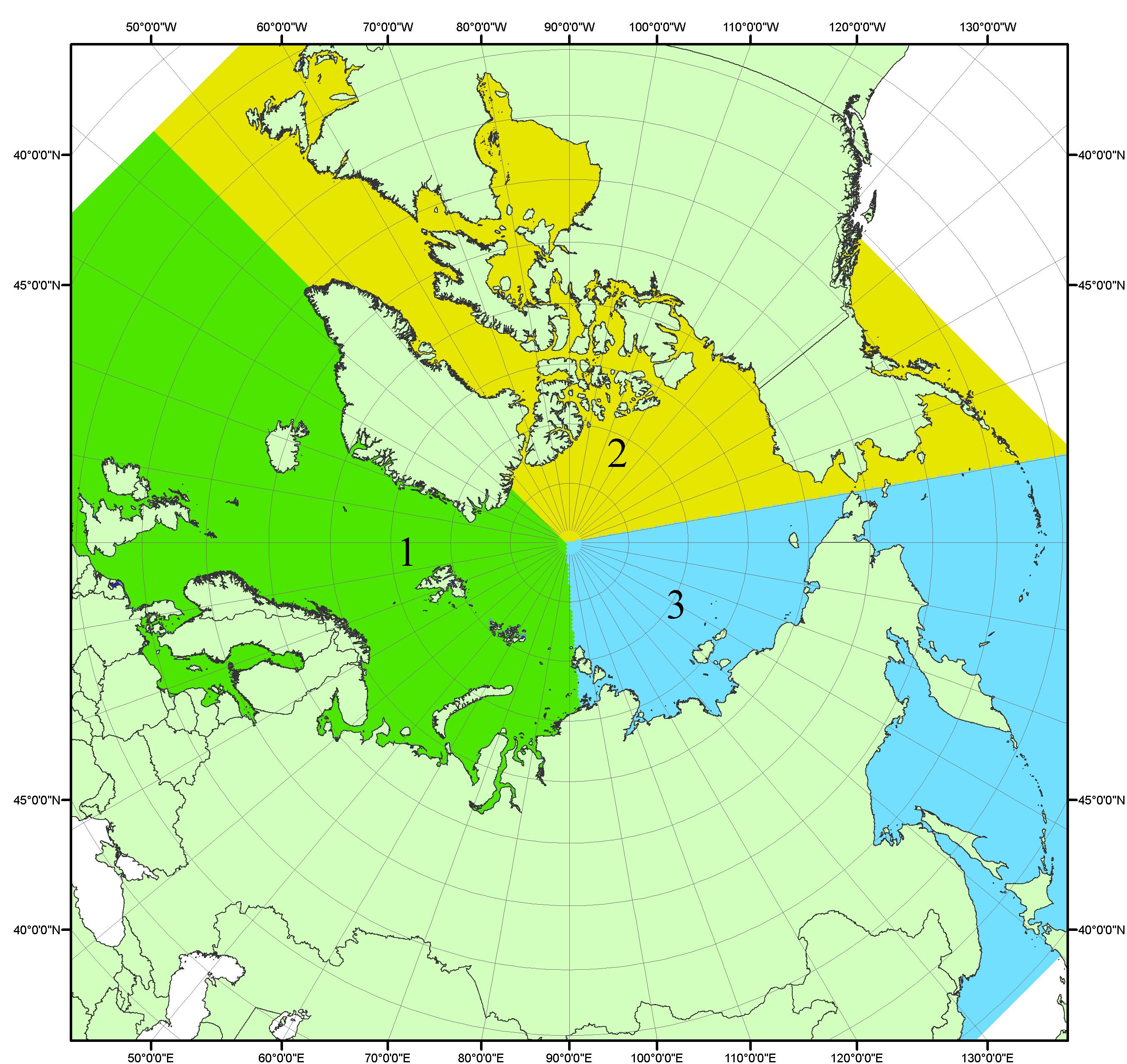 Рисунок П1 – Секторальное деление северной полярной области. 1 - Сектор 45°W-95°E (Гренландское - Карское моря); 2 - Сектор 170°W-45°W (море Бофорта и Канадская Арктика); 3 - Сектор 95°E-170°W (моря Лаптевых - Чукотское, Берингово, Охотское, Японское)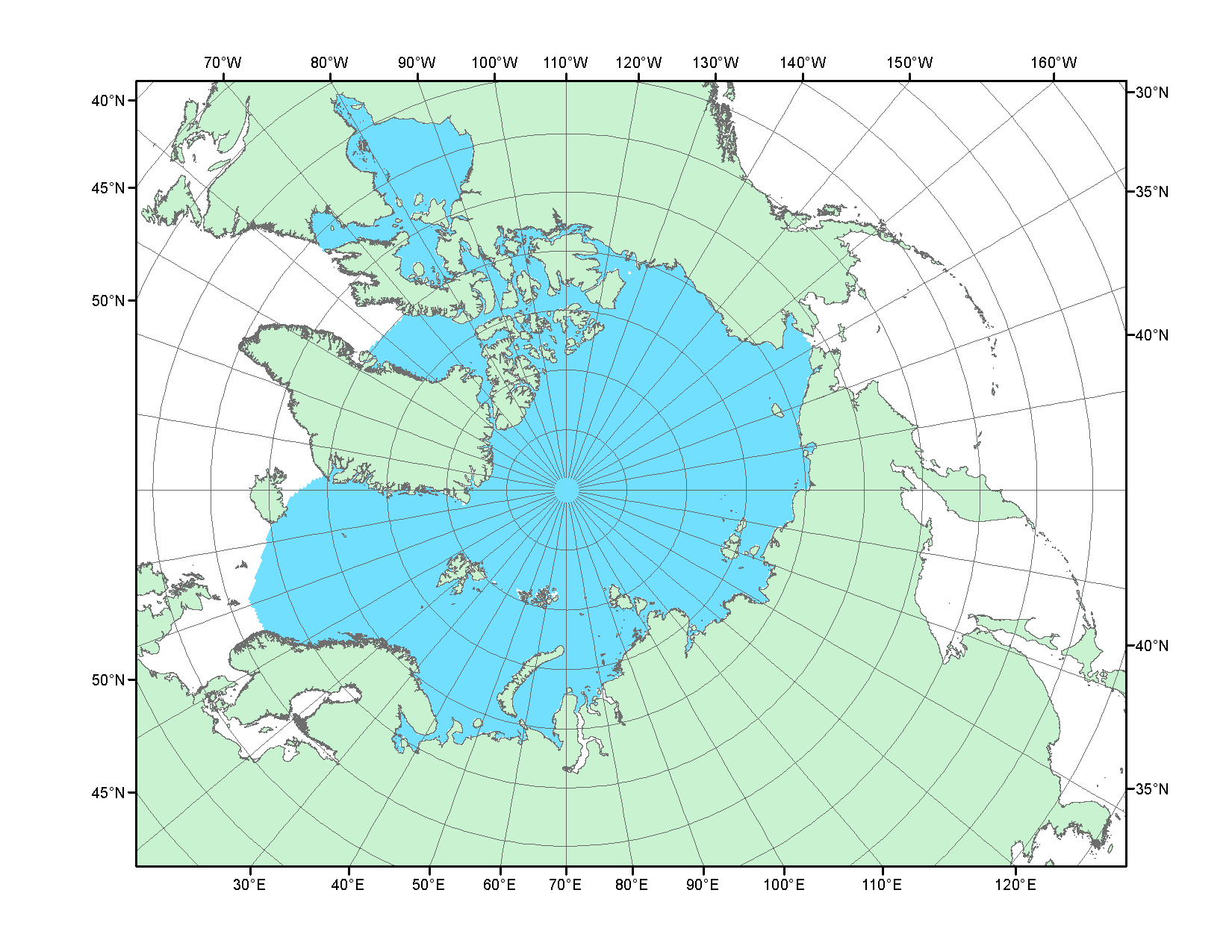 Рисунок П2 – Северный ледовитый океан в официальных границах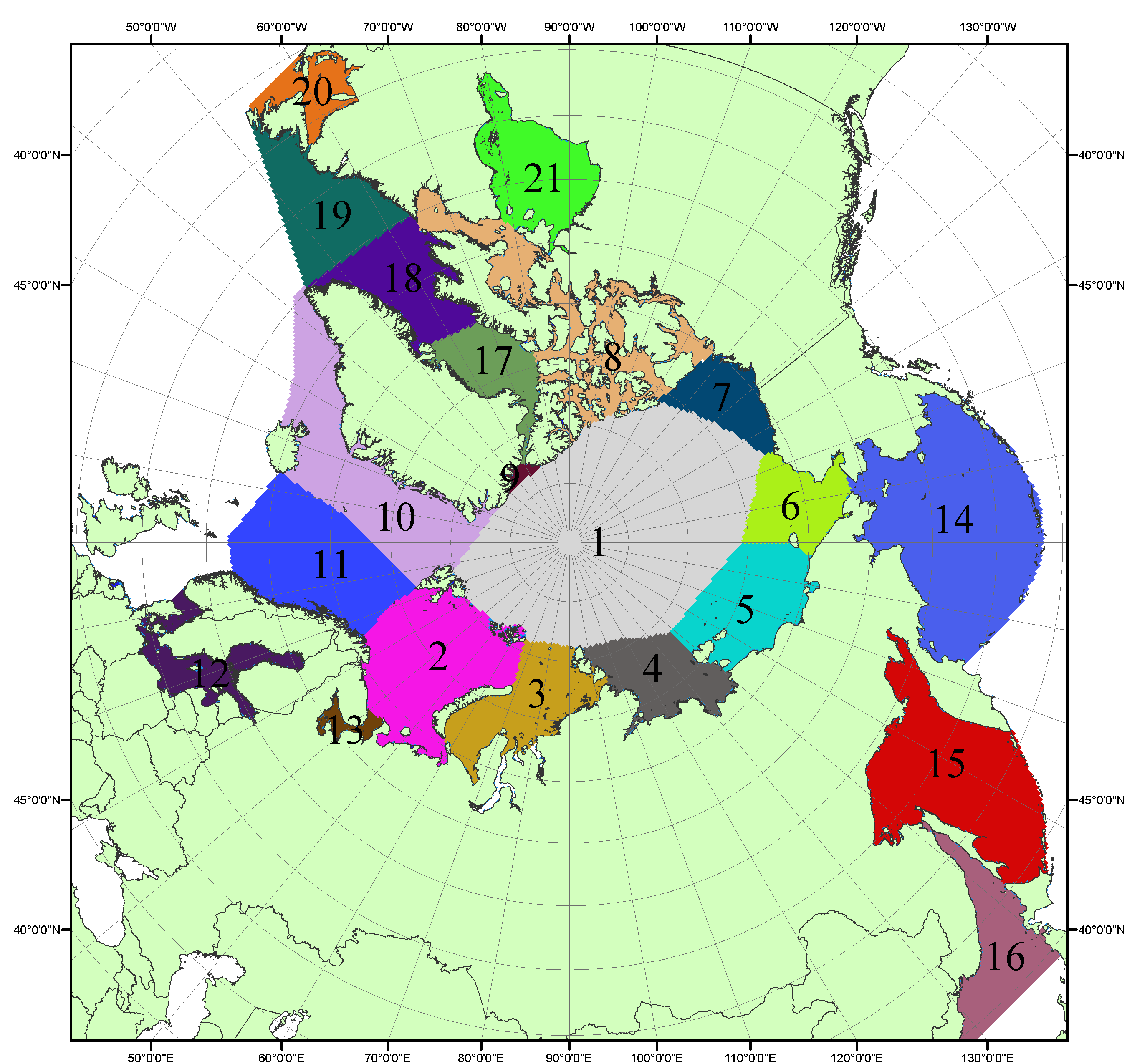 Рисунок П3 – Моря северной полярной области. 1 – Арктический бассейн; 2- Баренцево море; 3 – Карское море; 4 – море Лаптевых; 5 - Восточно-Сибирское море; 6 – Чукотское море; 7 – море Бофорта; 8 – Канадский архипелаг; 9 – море Линкольна; 10 – Гренландское море; 11 – Норвежское море; 12 – Балтийское море; 13 – Белое море; 14 – Берингово море; 15 – Охотское море; 16 – Японское море; 17 – море Баффина; 18 – Дейвисов пролив; 19 – море Лабрадор; 20 – залив Святого Лаврентия; 21 – Гудзонов залив.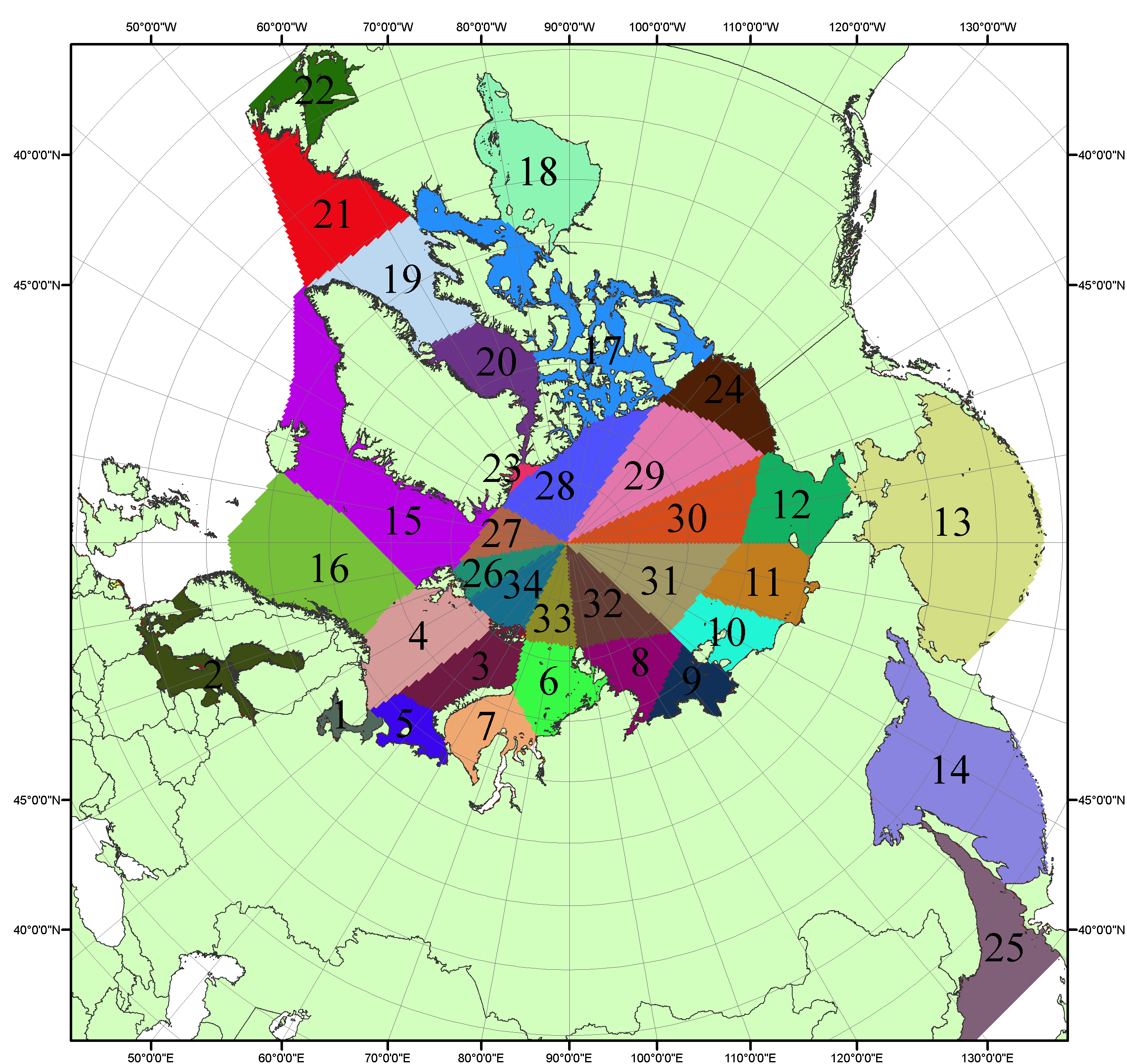 Рисунок П4 – Сектора и моря северной полярной области. 1 - Белое море; 2- Балтийское море; 3 – Баренцево море (СВ); 4 – Баренцево море (З); 5 - Баренцево море (ЮВ); 6 – Карское море (СВ); 7 – Карское море (ЮЗ); 8 – море Лаптевых (В); 9 – море Лаптевых (З); 10 – Восточно-Сибирское море (З); 11 – Восточно-Сибирское море (В); 12 –Чукотское море; 13 –Берингово море; 14 – Охотское море; 15 –Гренландское море; 16 – Норвежское море; 17 – Канадский архипелаг; 18 – Гудзонов залив; 19 – Дейвисов пролив; 20 - море Баффина; 21 – море Лабрадор; 22 - залив Святого Лаврентия; 23 - море Линкольна; 24 - море Бофорта; 25 - Японское море; 26 - сектор АО (30°з.д. – 10°в.д.); 27 – сектор АО (10°в.д. – 30°в.д.); 28 - сектор АО (30°в.д. – 65°в.д.); 29 - сектор АО (65°в.д. – 96°в.д.);30 - сектор АО (96°в.д. – 140°в.д.);31 - сектор АО (140°в.д. – 180°в.д.); 32 - сектор АО (180°в.д. – 156°з.д.); 33 - сектор АО (156°з.д. – 123°з.д.); 34 - сектор АО (123°з.д. – 30°з.д.).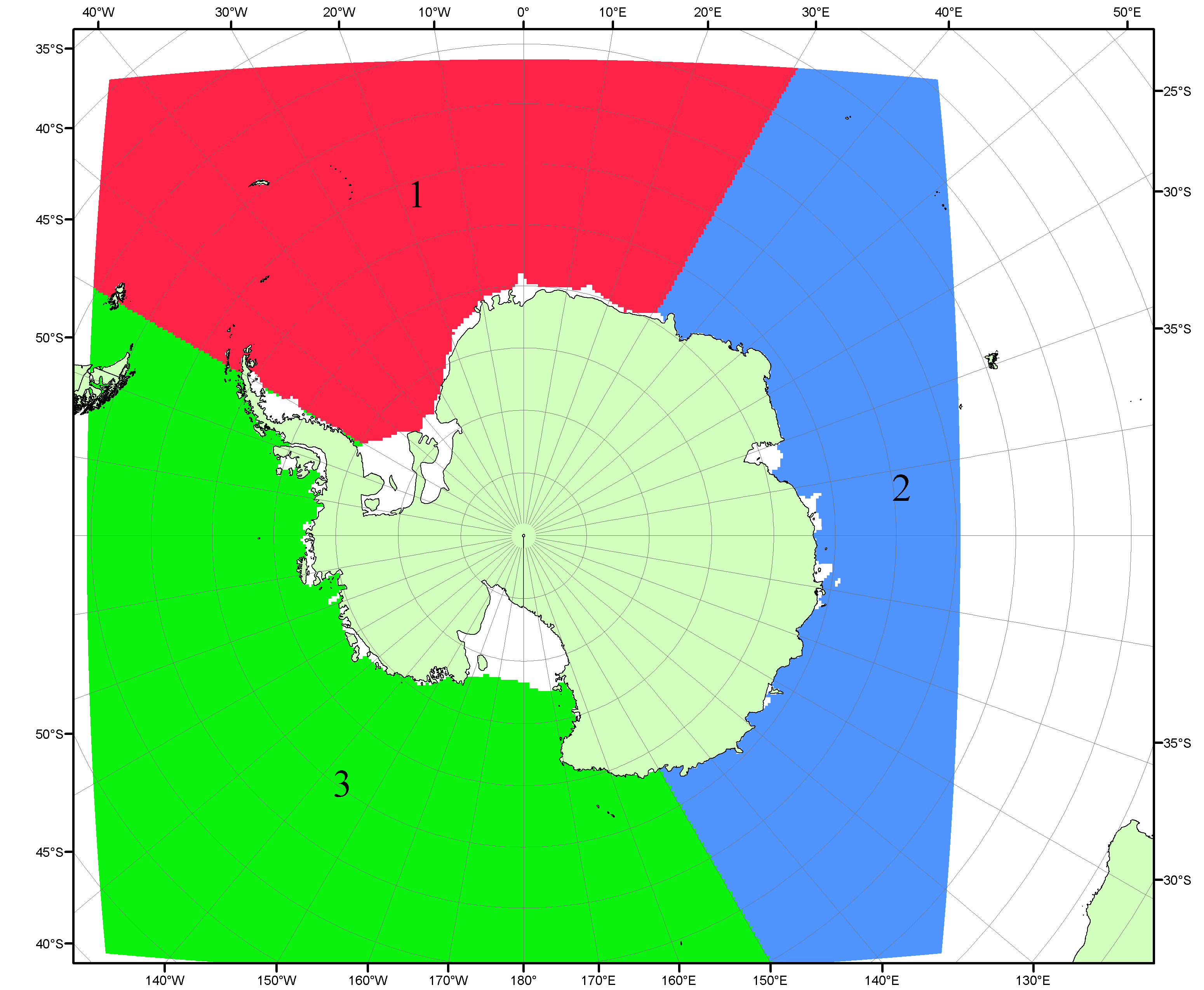 Рисунок П5 – Секторальное деление Южного океана. 1 - Атлантический сектор (60°W-30°E, море Уэдделла); 2 - Индоокеанский сектор (30°E-150°E, моря Космонавтов, Содружества, Моусона); 3 - Тихоокеанский сектор (150°E-60°W, моря Росса, Беллинсгаузена)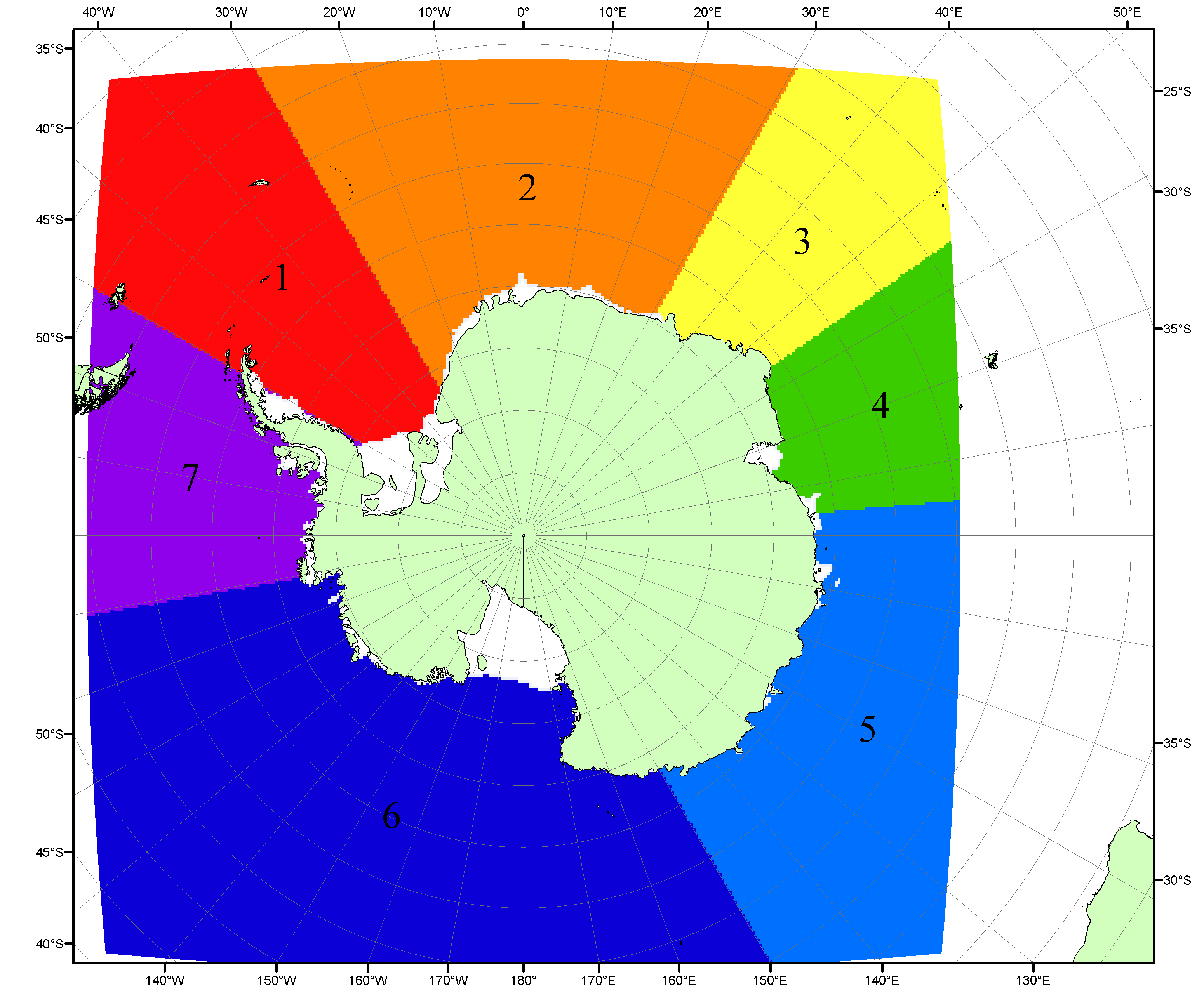 Рисунок П6 – Моря Южного океана. 1 – Западная часть моря Уэдделла; 2- Восточная часть моря Уэдделла; 3 – Море Космонавтов; 4 – море Содружества; 5 – море Моусона; 6 – море Росса; 7 – Море Беллинсгаузена.Список источников1. Атлас океанов. Северный Ледовитый океан. – 1980. М: Изд. ГУНИО МО СССР ВМФ – 184 с.2. Атлас океанов. Термины. Понятия. Справочные таблицы. - Изд. ВМФ МО СССР.-1980.3. Границы океанов и морей. – 1960. Л.: Изд. ГУНИО ВМФ. – 51 с.4. Andersen, S., R. Tonboe, L. Kaleschke, G. Heygster, and L. T. Pedersen, Intercomparison of passive microwave sea ice concentration retrievals over the high-concentration Arctic sea ice.// J. Geophys. Res. – 2007. – Vol. 112. C08004, doi:10.1029/2006JC003543.5. Cavalieri, D., C. Parkinson, P. Gloersen, and H. J. Zwally. 1996, updated 2008. Sea Ice Concentrations from Nimbus-7 SMMR and DMSP SSM/I Passive Microwave Data, [1978.10.26 – 2007.12.31]. Boulder, Colorado USA: National Snow and Ice Data Center. Digital media.6. Meier, W., F. Fetterer, K. Knowles, M. Savoie, M. J. Brodzik. 2006, updated quarterly. Sea Ice Concentrations from Nimbus-7 SMMR and DMSP SSM/I Passive Microwave Data, [2008.01.01 – 2008.03.25]. Boulder, Colorado USA: National Snow and Ice Data Center. Digital media.7. Maslanik, J., and J. Stroeve. 1999, updated daily. Near-Real-Time DMSP SSM/I-SSMIS Daily Polar Gridded Sea Ice Concentrations, [2008.03.26 – present moment]. Boulder, Colorado USA: National Snow and Ice Data Center. Digital media.8. Ice Chart Colour Code Standard. - JCOMM Technical Report Series No. 24, 2004, WMO/TD-No.1215. (http://jcomm.info/index.php?option=com_oe&task=viewDocumentRecord&docID=4914)9. JAXA GCOM-W1 ("SHIZUKU") Data Providing Service - http://gcom-w1.jaxa.jp/index.html 10. ACNFS on Internet - http://www7320.nrlssc.navy.mil/hycomARC 11. Posey, P.G., E.J. Metzger, A.J. Wallcraft, O.M Smedstad and M.W. Phelps, 2010: Validation of the 1/12° Arctic Cap Nowcast/Forecast System (ACNFS). Naval Report NRL/MR/7320-10-9287, Stennis Space Center, MS.Номер п/пДата минимумаЛедовитость, млн. кв. кмАномалия от 2012 года12012.09.173.346-22016.09.084.1000,75432007.09.144.1930,84742011.09.084.3120,96652015.09.084.3501,00462008.09.194.5881,24272017.09.124.6221,27682010.09.194.6411,29592014.09.164.9831,637102013.09.095.0511,705112009.09.125.0991,753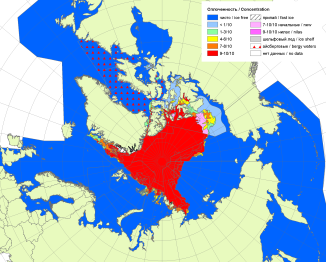 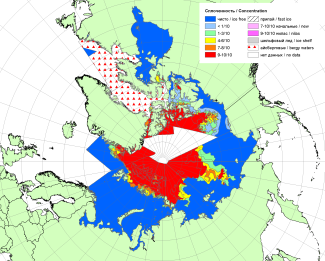 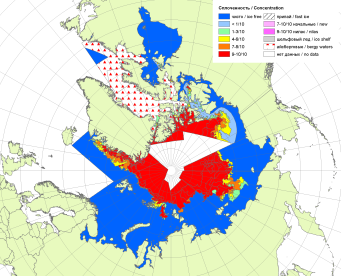 200720102011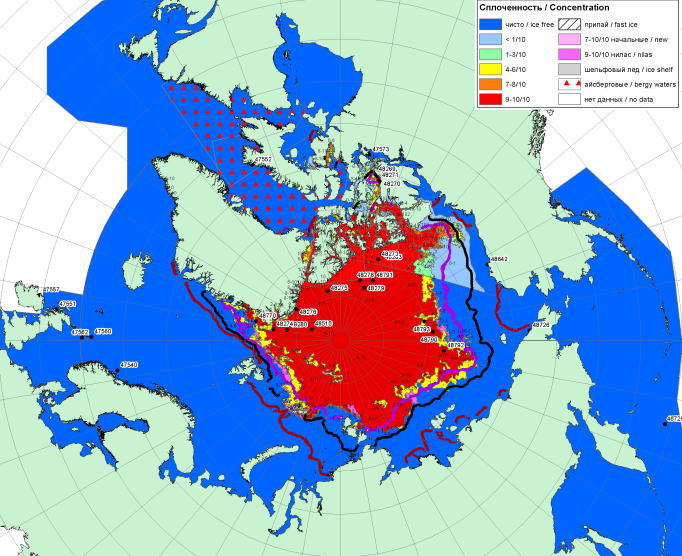 20172017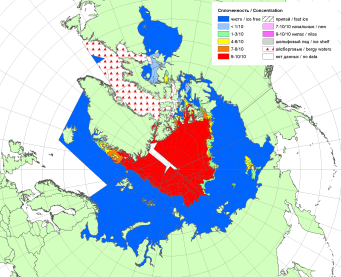 20172017201220172017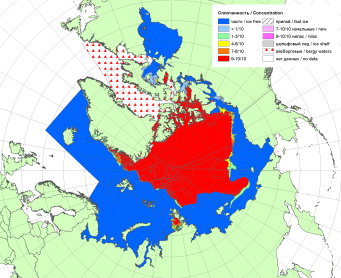 201720172013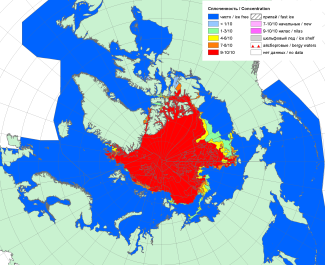 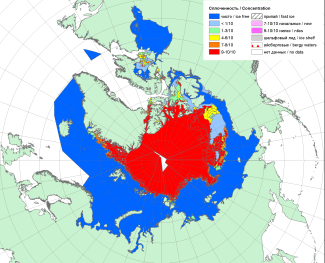 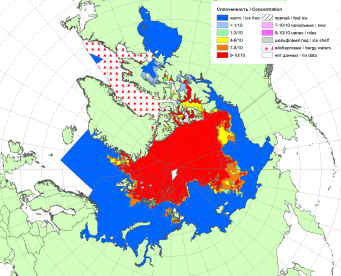 201620152014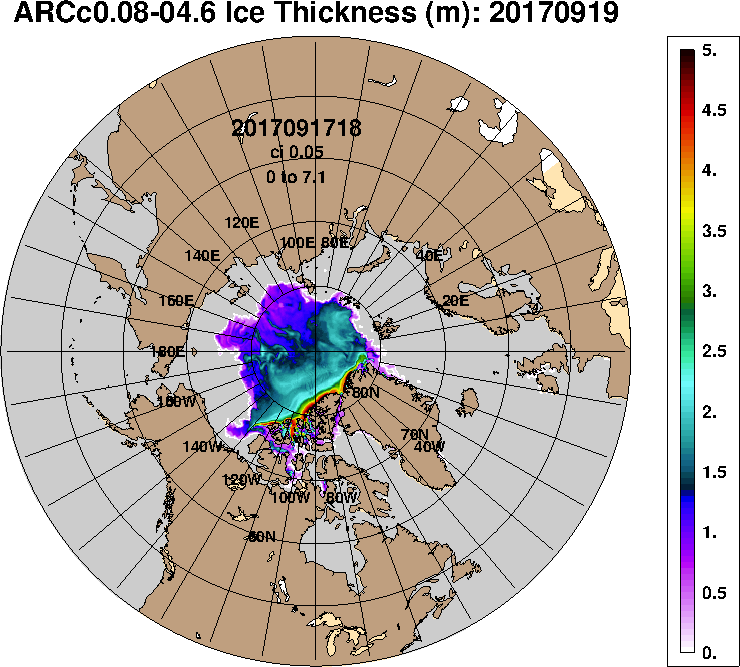 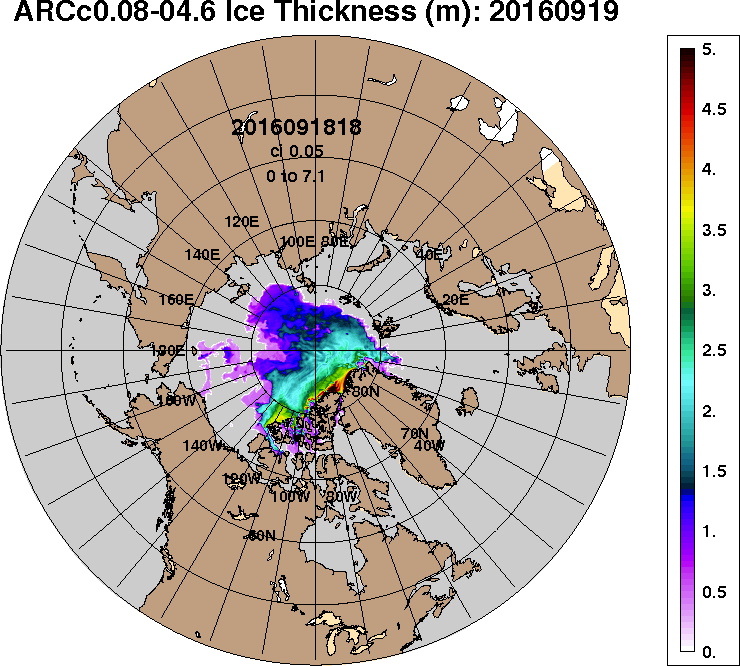 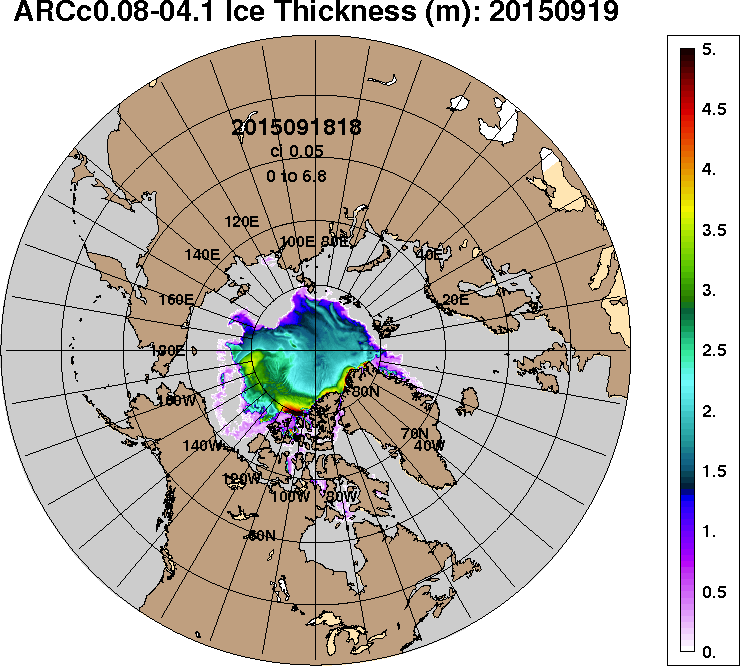 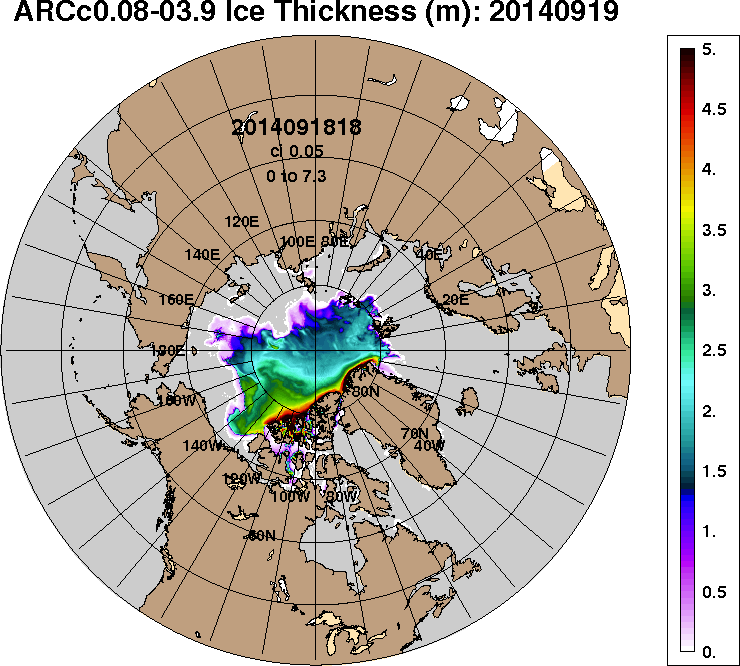 2017-09-192016-09-192015-09-192014-09-19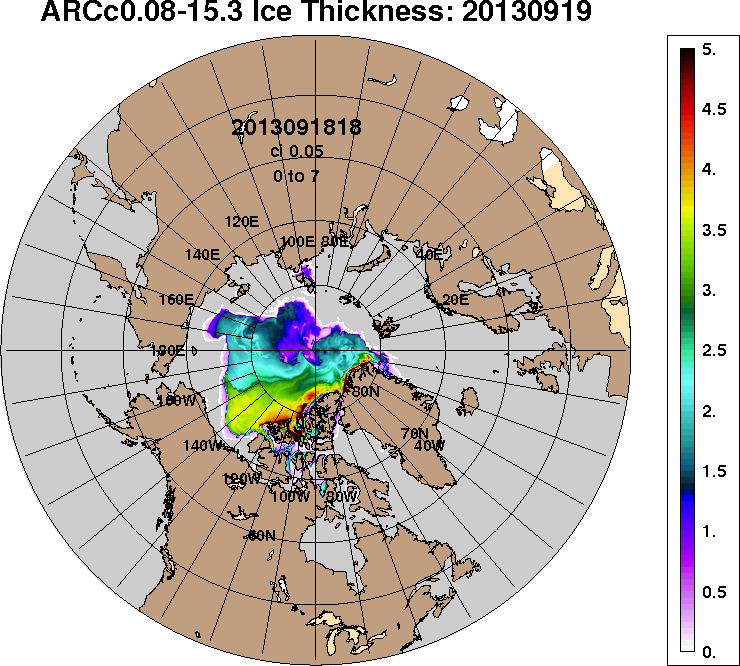 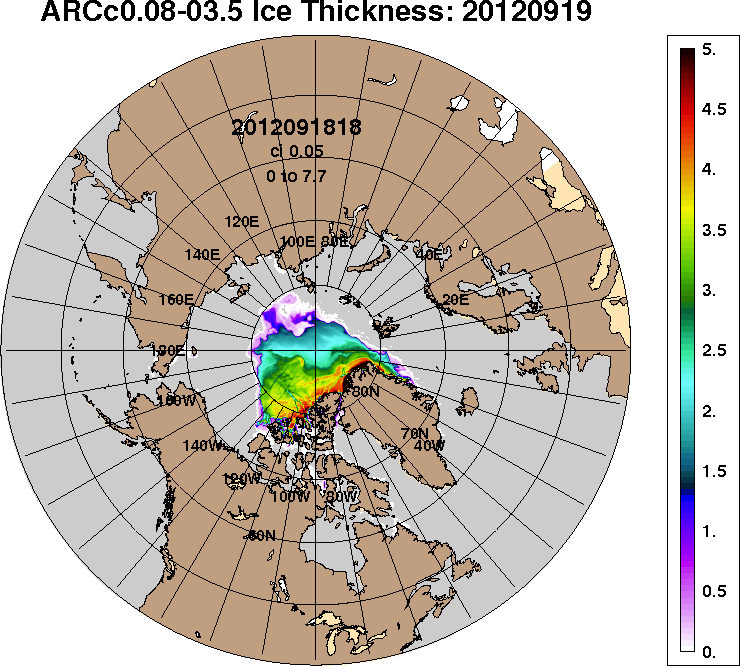 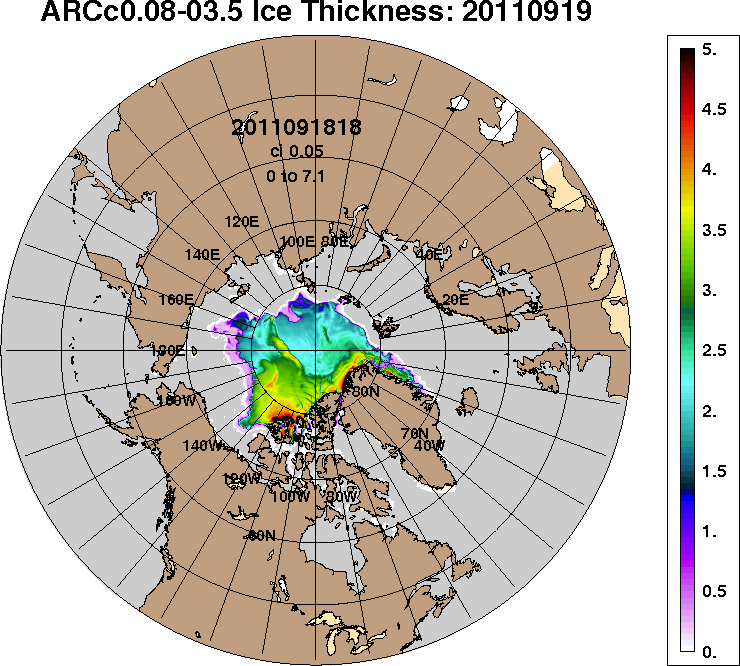 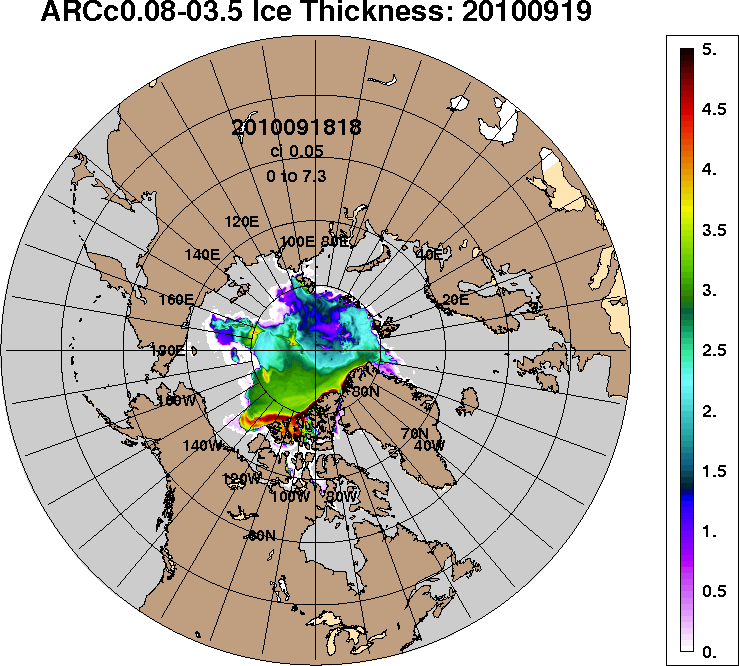 2013-09-192012-09-192011-09-192010-09-19РегионСеверная полярная областьСектор 45°W-95°E (Гренландское - Карское моря)Сектор 95°E-170°W (моря Лаптевых - Чукотское, Берингово, Охотское)Сектор 170°W-45°W (море Бофорта и Канадская Арктика)Северный Ледовитый океанМоря СМП (моря Карское-Чукотское)Разность-14.5-79.127.237.3-19.028.6тыс.кв.км/сут.-2.1-11.33.95.3-2.74.1МесяцS, тыс. км2Аномалии, тыс км2/%Аномалии, тыс км2/%Аномалии, тыс км2/%Аномалии, тыс км2/%Аномалии, тыс км2/%Аномалии, тыс км2/%Аномалии, тыс км2/%МесяцS, тыс. км22012 г2013 г2014 г2015 г2016 г2007-2017гг1978-2017гг18.08-17.094871.51072.4-489.3-532.1130.0318.73.0-1425.418.08-17.094871.528.2-9.1-9.82.77.00.1-22.611-17.094672.51258.5-401.4-381.9207.5369.896.6-1390.311-17.094672.536.9-7.9-7.64.68.62.1-22.9МесяцS, тыс. км2Аномалии, тыс км2/%Аномалии, тыс км2/%Аномалии, тыс км2/%Аномалии, тыс км2/%Аномалии, тыс км2/%Аномалии, тыс км2/%Аномалии, тыс км2/%МесяцS, тыс. км22012 г2013 г2014 г2015 г2016 г2007-2017гг1978-2017гг18.08-17.091156.8-8.9223.3-299.4-18.4-32.3-91.6-328.418.08-17.091156.8-0.823.9-20.6-1.6-2.7-7.3-22.111-17.091040.1-20.0174.4-362.6-169.4-115.8-165.0-389.511-17.091040.1-1.920.1-25.8-14.0-10.0-13.7-27.2МесяцS, тыс. км2Аномалии, тыс км2/%Аномалии, тыс км2/%Аномалии, тыс км2/%Аномалии, тыс км2/%Аномалии, тыс км2/%Аномалии, тыс км2/%Аномалии, тыс км2/%МесяцS, тыс. км22012 г2013 г2014 г2015 г2016 г2007-2017гг1978-2017гг18.08-17.091568.1630.9-190.6179.2208.0108.8141.4-499.418.08-17.091568.167.3-10.812.915.37.59.9-24.211-17.091490.2765.0-70.4241.2325.6239.9227.8-492.911-17.091490.2105.5-4.519.328.019.218.0-24.9МесяцS, тыс. км2Аномалии, тыс км2/%Аномалии, тыс км2/%Аномалии, тыс км2/%Аномалии, тыс км2/%Аномалии, тыс км2/%Аномалии, тыс км2/%Аномалии, тыс км2/%МесяцS, тыс. км22012 г2013 г2014 г2015 г2016 г2007-2017гг1978-2017гг18.08-17.092146.6450.5-521.9-411.9-59.5242.1-46.7-597.618.08-17.092146.626.6-19.6-16.1-2.712.7-2.1-21.811-17.092142.1513.4-505.5-260.651.2245.633.7-507.911-17.092142.131.5-19.1-10.82.413.01.6-19.2МесяцS, тыс. км2Аномалии, тыс км2/%Аномалии, тыс км2/%Аномалии, тыс км2/%Аномалии, тыс км2/%Аномалии, тыс км2/%Аномалии, тыс км2/%Аномалии, тыс км2/%МесяцS, тыс. км22012 г2013 г2014 г2015 г2016 г2007-2017гг1978-2017гг18.08-17.094783.71050.8-507.7-552.9148.4317.8-8.3-1430.818.08-17.094783.728.2-9.6-10.43.27.1-0.2-23.011-17.094602.81258.5-405.0-384.6207.8361.896.8-1383.111-17.094602.837.6-8.1-7.74.78.52.1-23.1МесяцS, тыс. км2Аномалии, тыс км2/%Аномалии, тыс км2/%Аномалии, тыс км2/%Аномалии, тыс км2/%Аномалии, тыс км2/%Аномалии, тыс км2/%Аномалии, тыс км2/%МесяцS, тыс. км22012 г2013 г2014 г2015 г2016 г2007-2017гг1978-2017гг18.08-17.09299.8200.8-212.8-78.181.3-123.9-40.4-651.218.08-17.09299.8202.8-41.5-20.737.2-29.2-11.9-68.511-17.09270.1240.5-92.838.5142.48.934.3-589.711-17.09270.1812.0-25.616.6111.53.414.6-68.6МесяцМинимальное знач.Максимальное знач.Среднее знач.Медиана11-17.093346.217.09.20127676.817.09.19806062.86173.6МесяцМинимальное знач.Максимальное знач.Среднее знач.Медиана11-17.09833.616.09.20132046.411.09.19891429.61392.7МесяцМинимальное знач.Максимальное знач.Среднее знач.Медиана11-17.09703.513.09.20122900.317.09.19961983.11972.5МесяцМинимальное знач.Максимальное знач.Среднее знач.Медиана11-17.091608.912.09.20123358.912.09.19832650.02744.0МесяцМинимальное знач.Максимальное знач.Среднее знач.Медиана11-17.093283.217.09.20127611.116.09.19805985.96100.0МесяцМинимальное знач.Максимальное знач.Среднее знач.Медиана11-17.0920.117.09.20121847.517.09.1996859.8775.0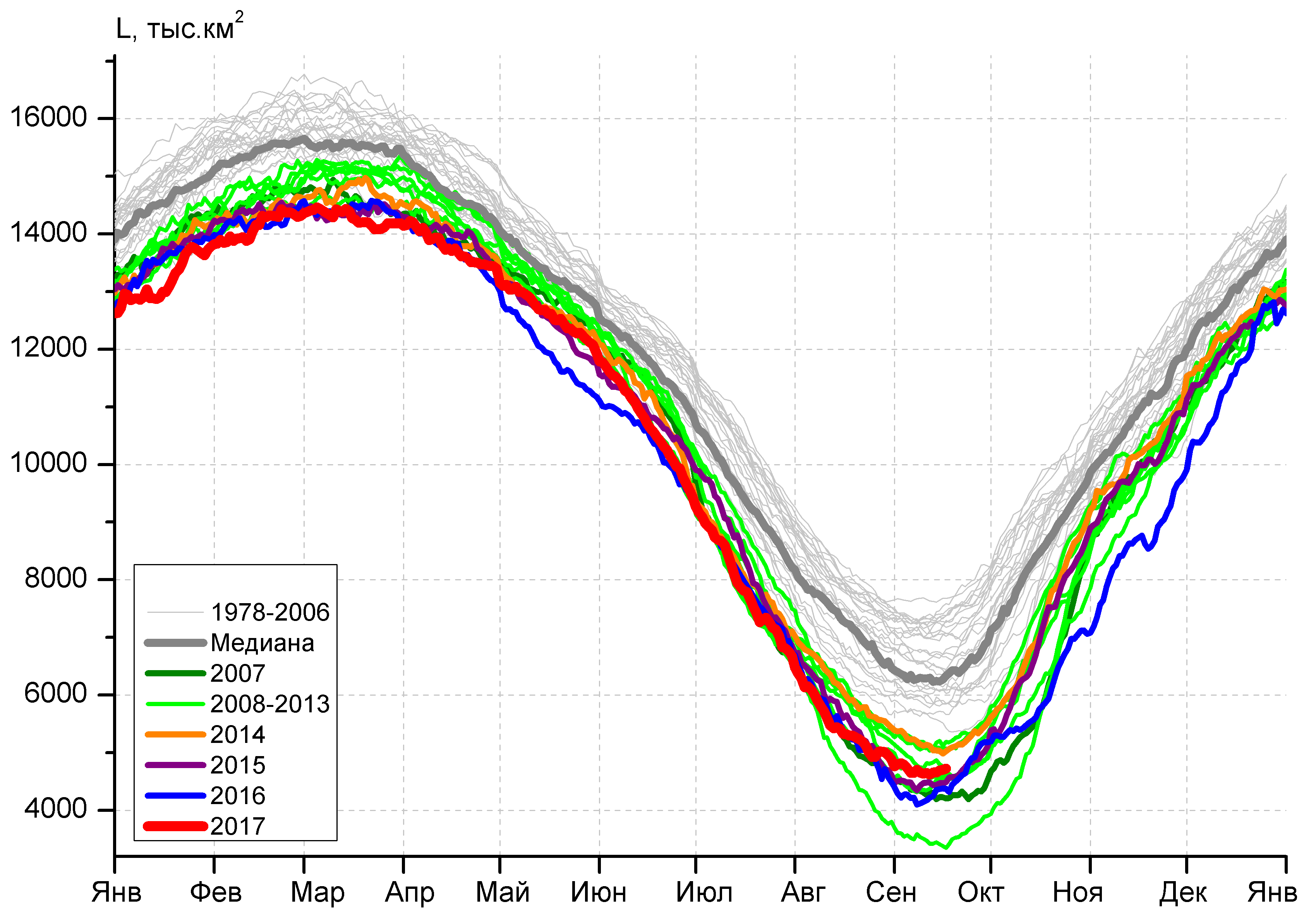 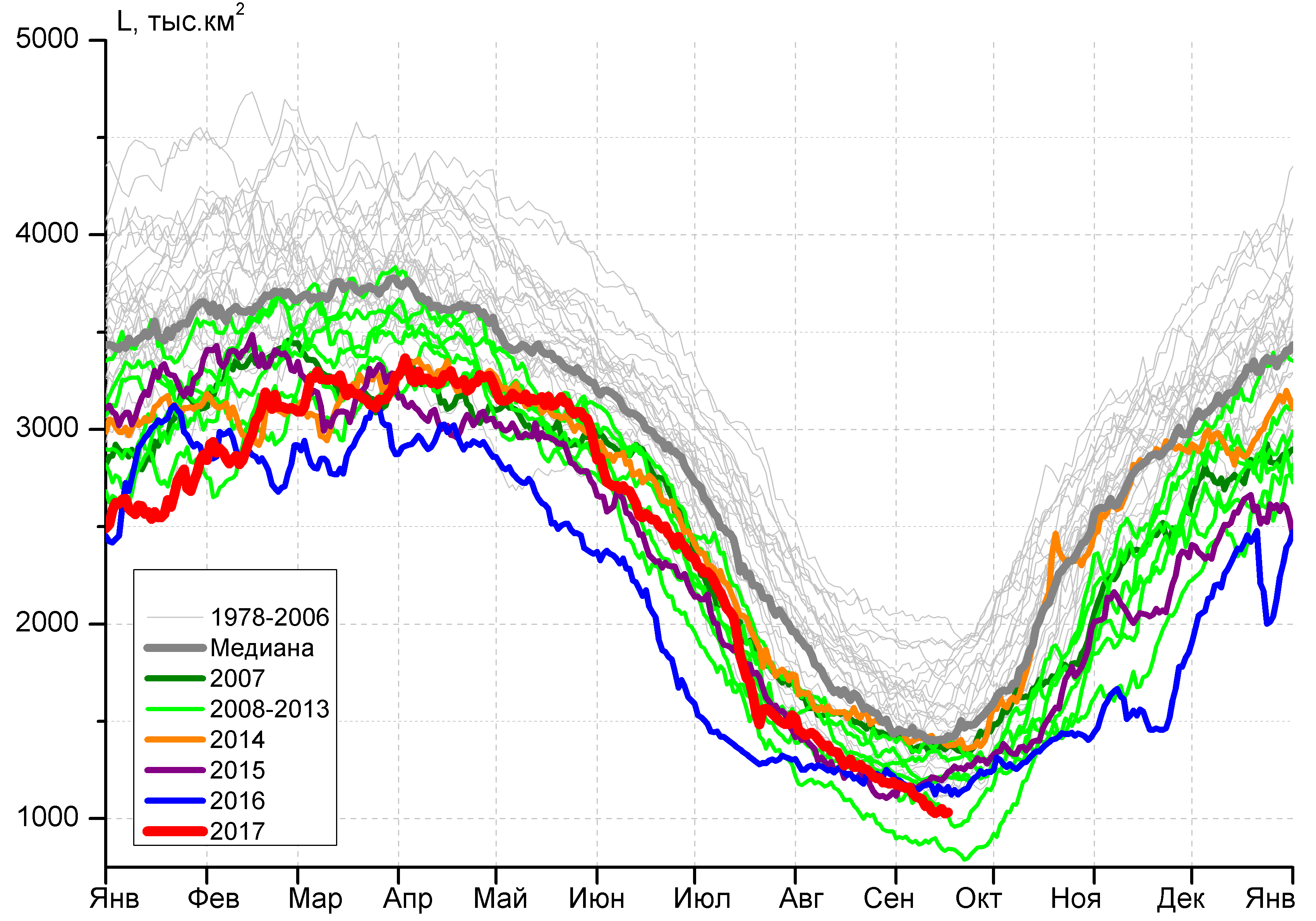 а)б)б)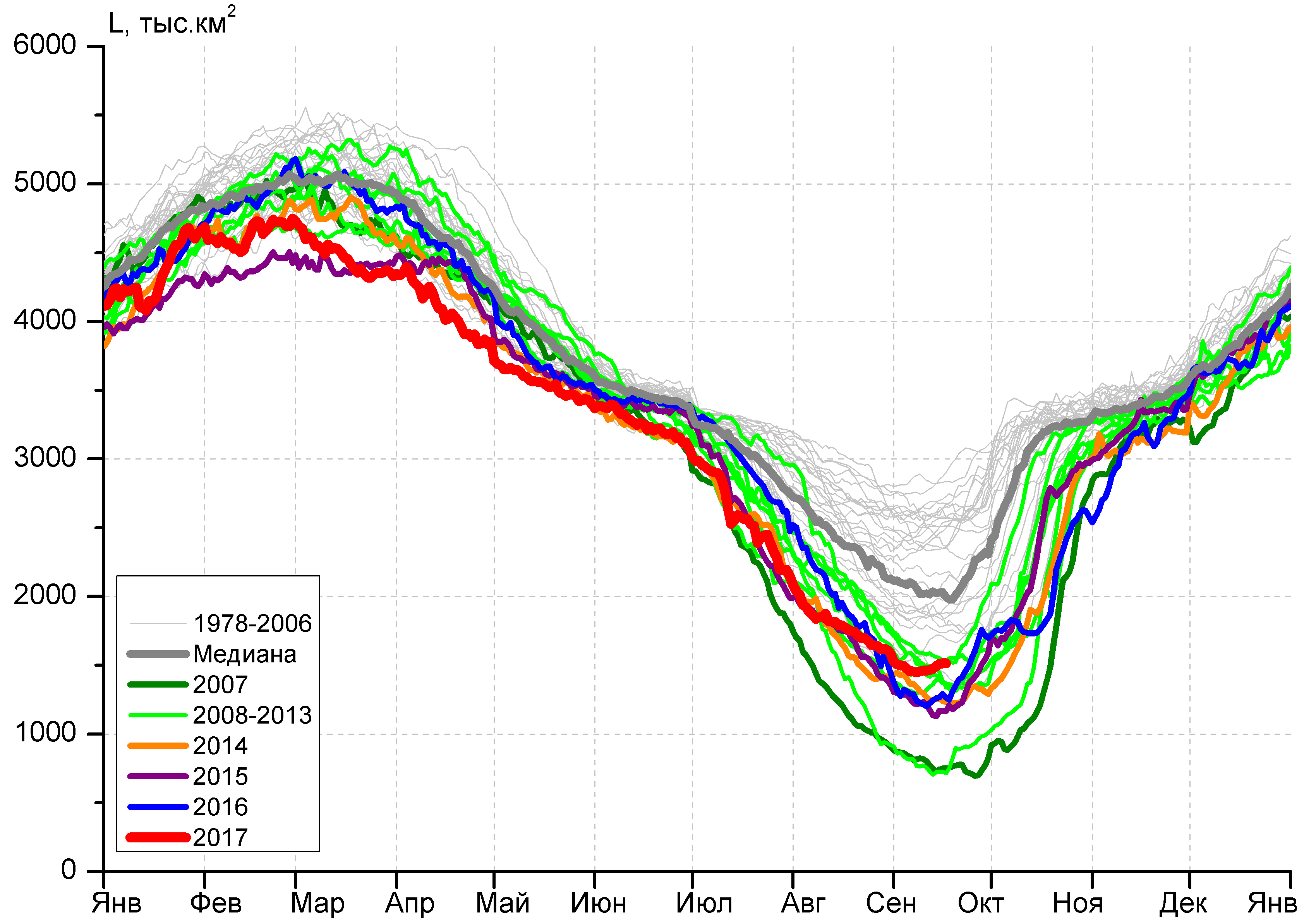 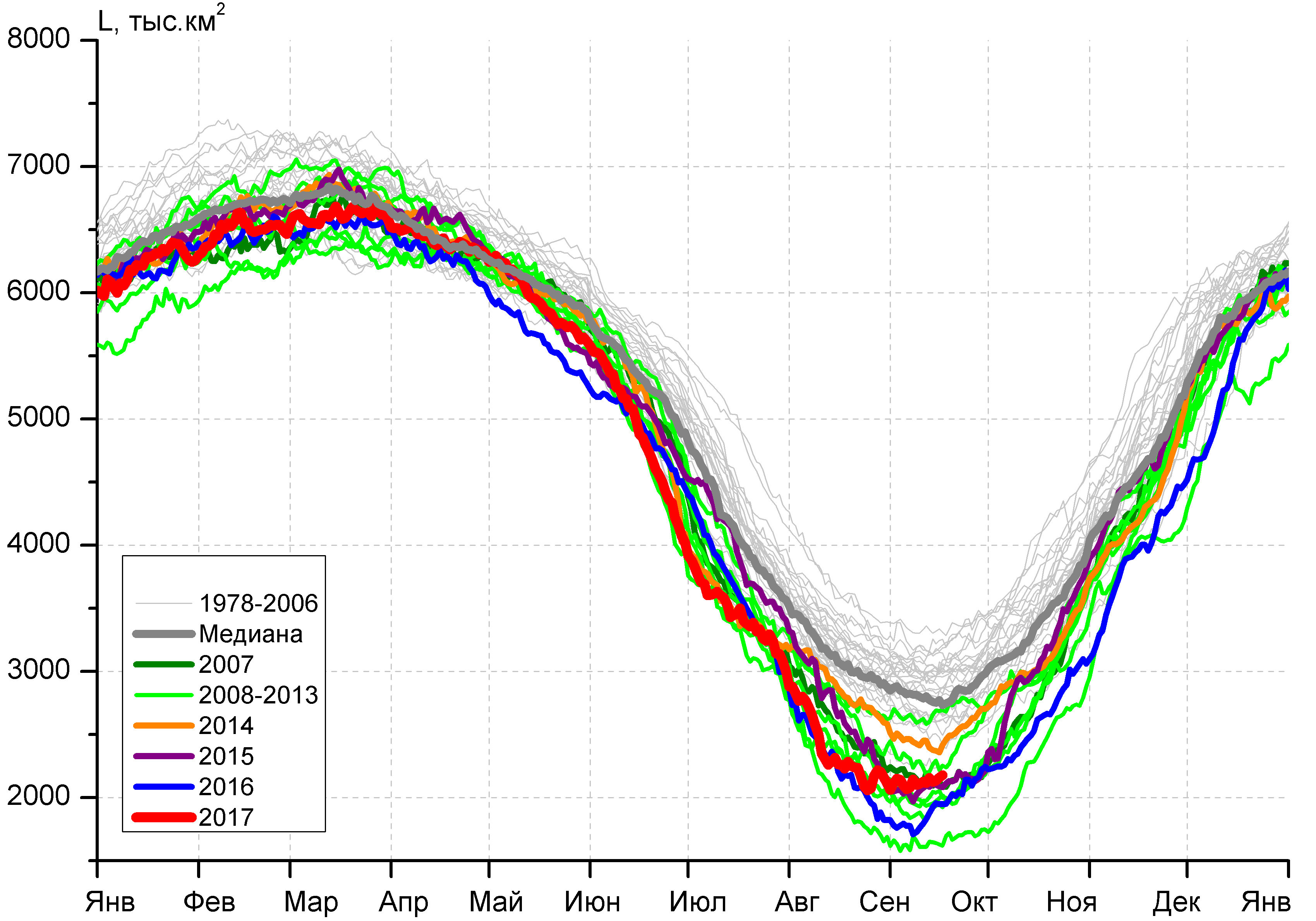 в)г)г)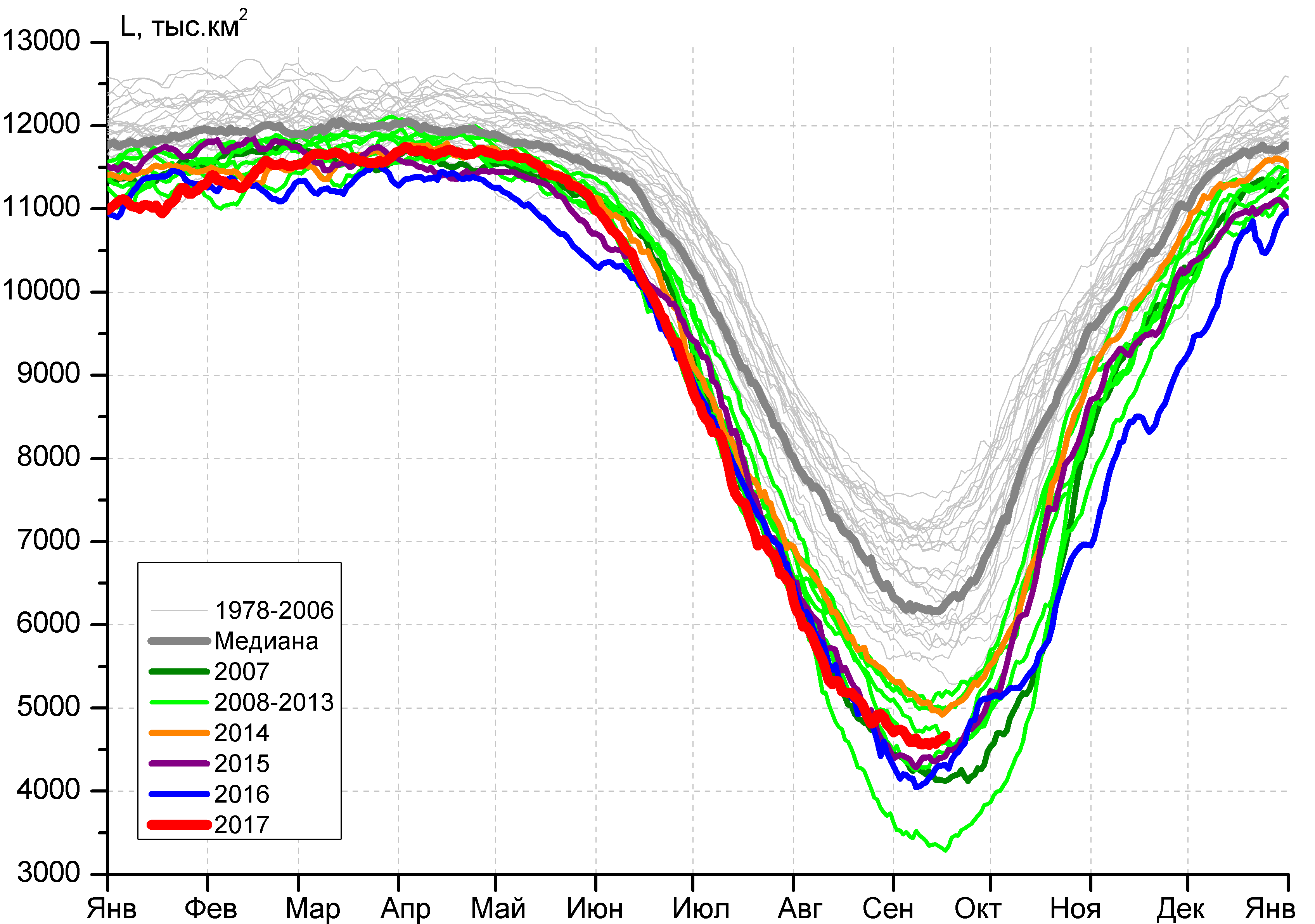 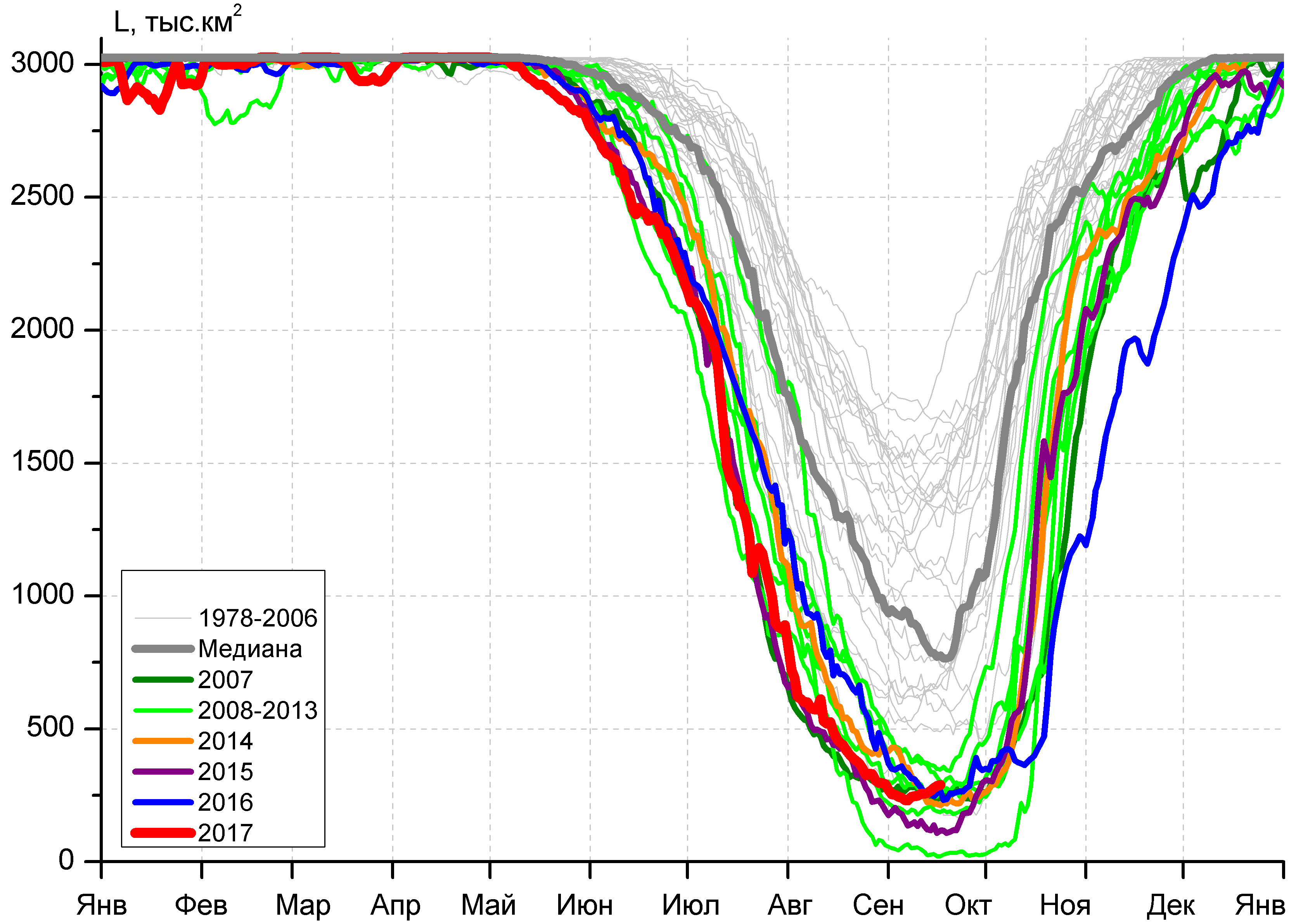 д)д)е)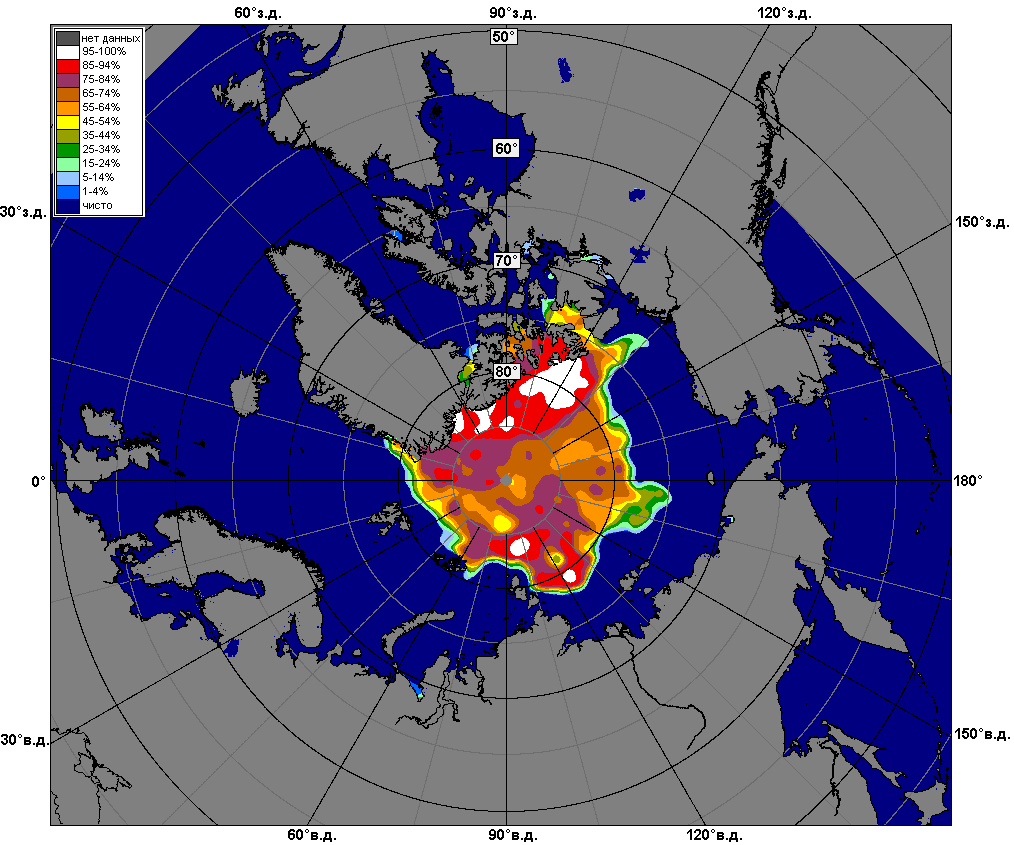 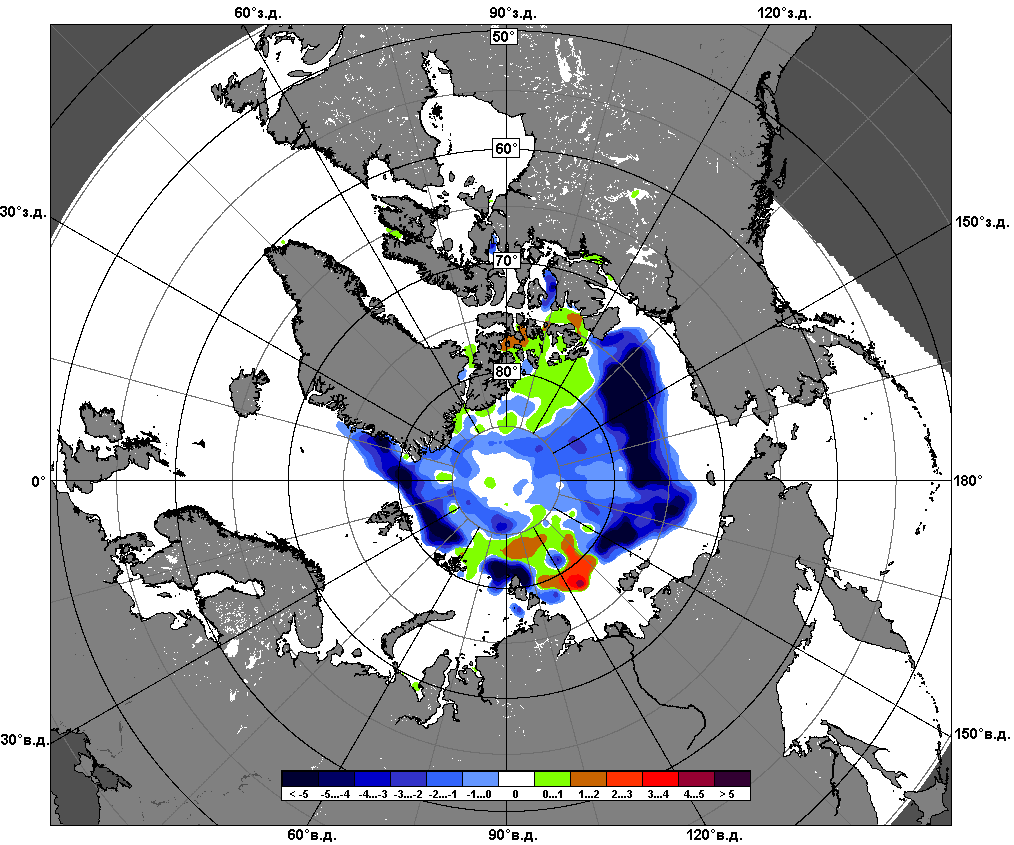 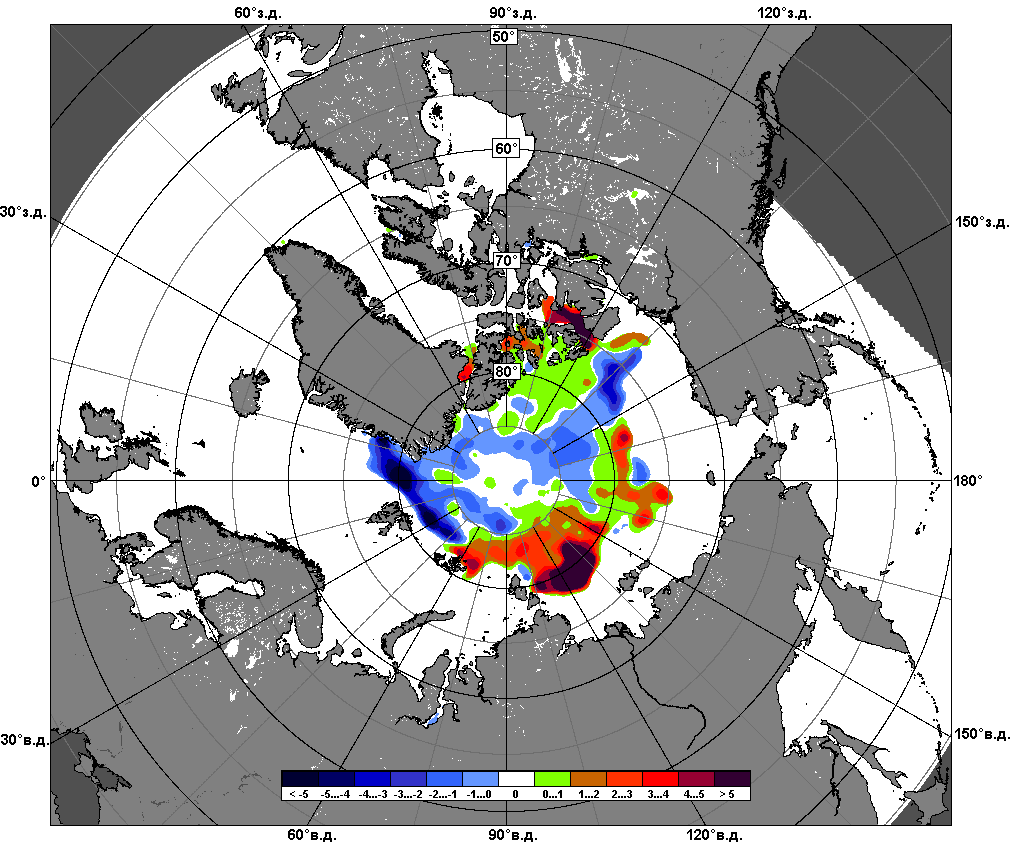 11.09 – 17.09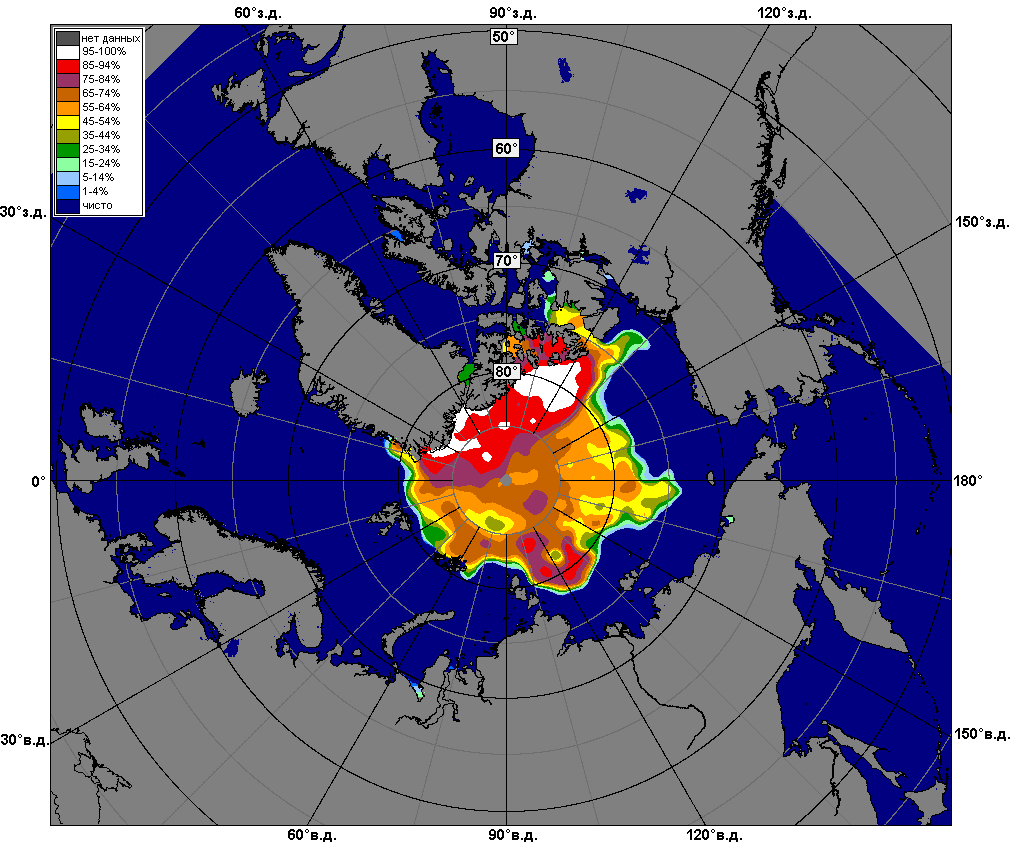 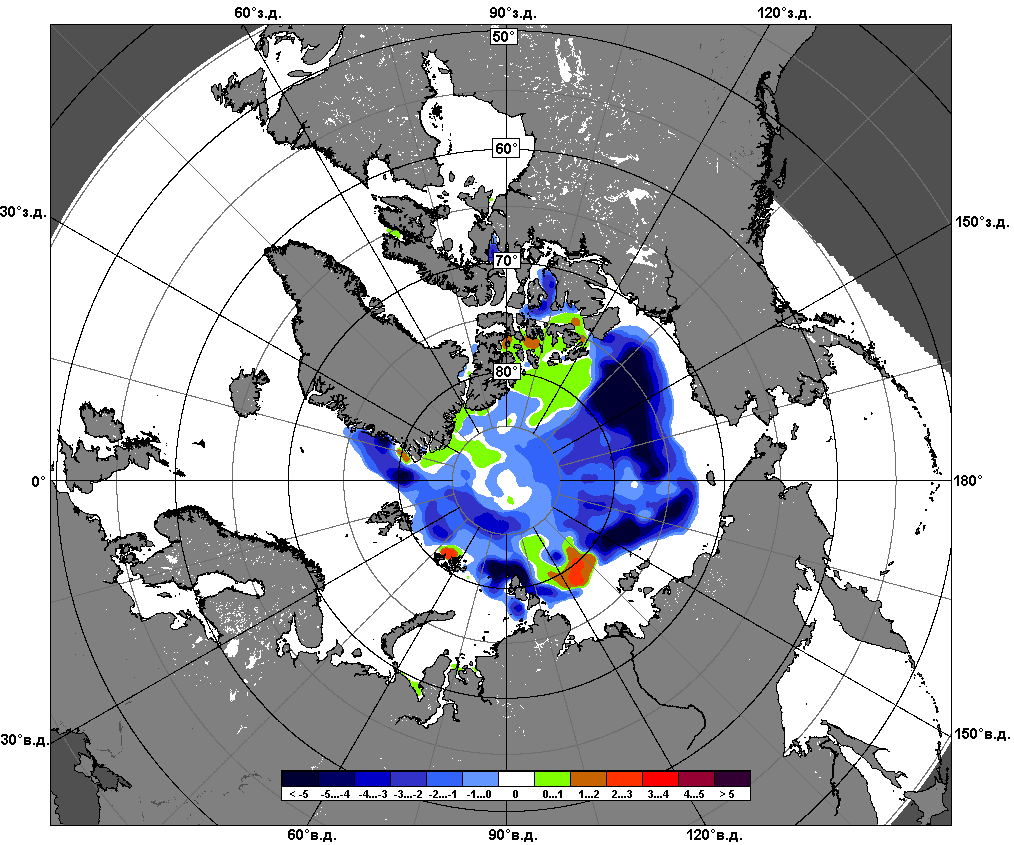 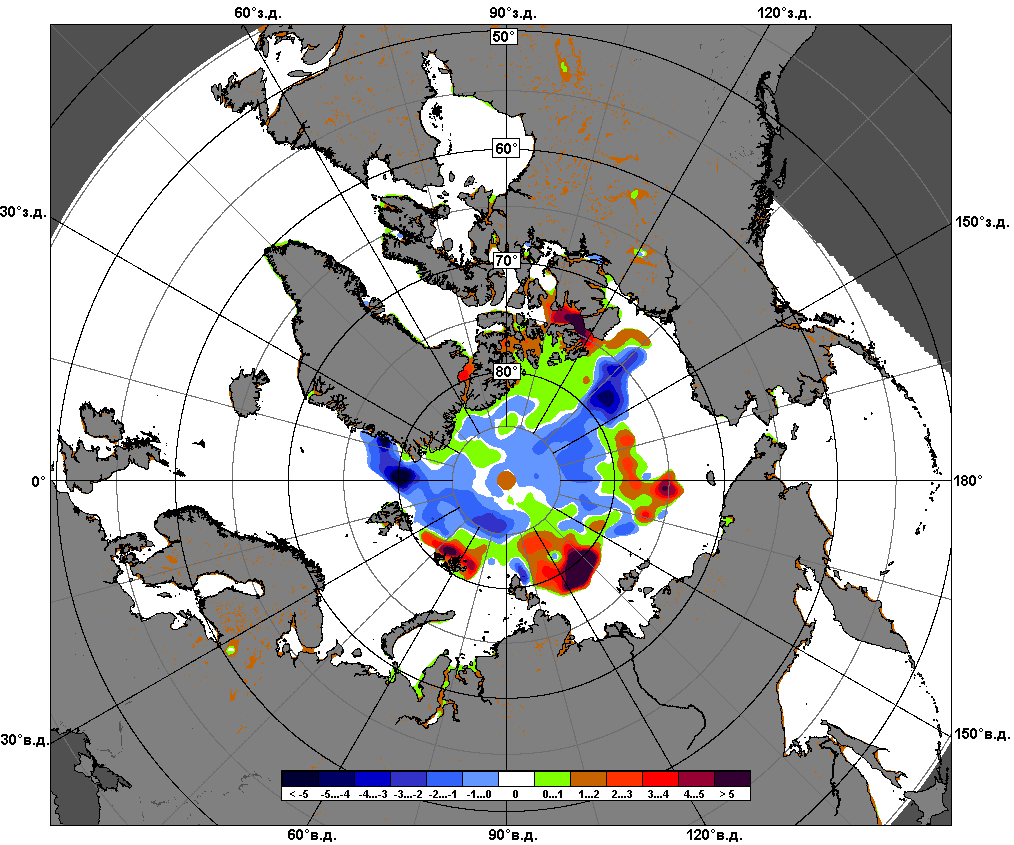 18.08 – 17.09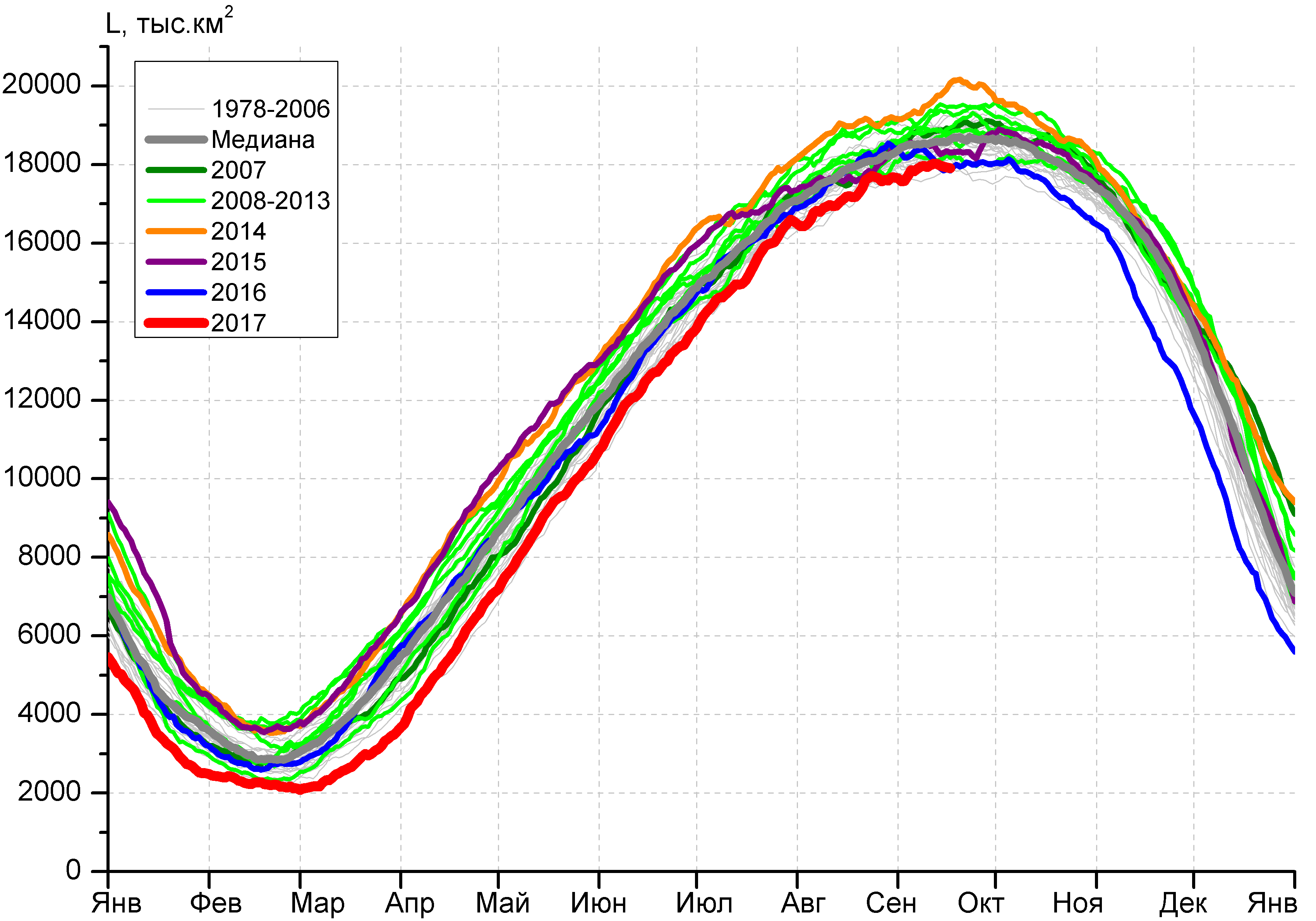 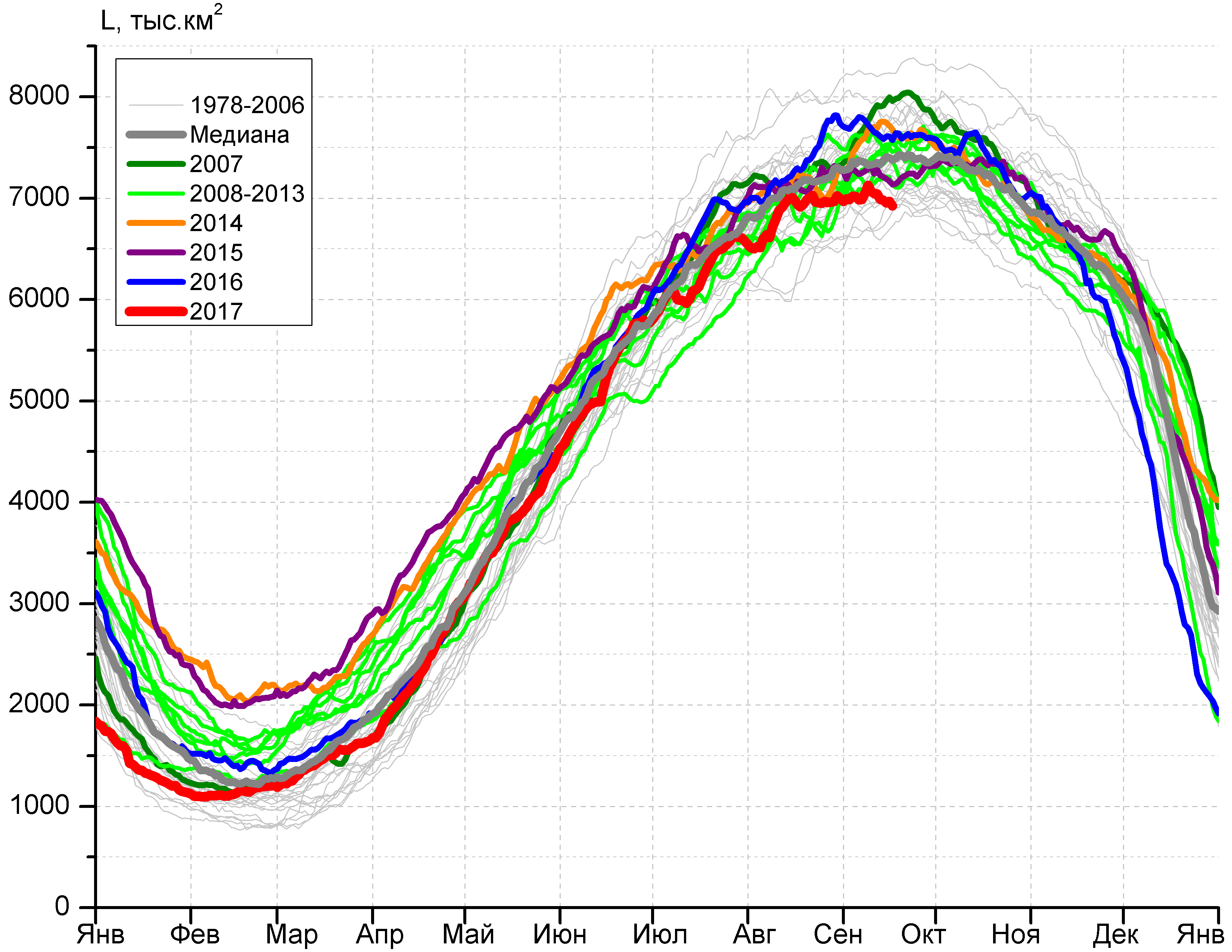 а)б)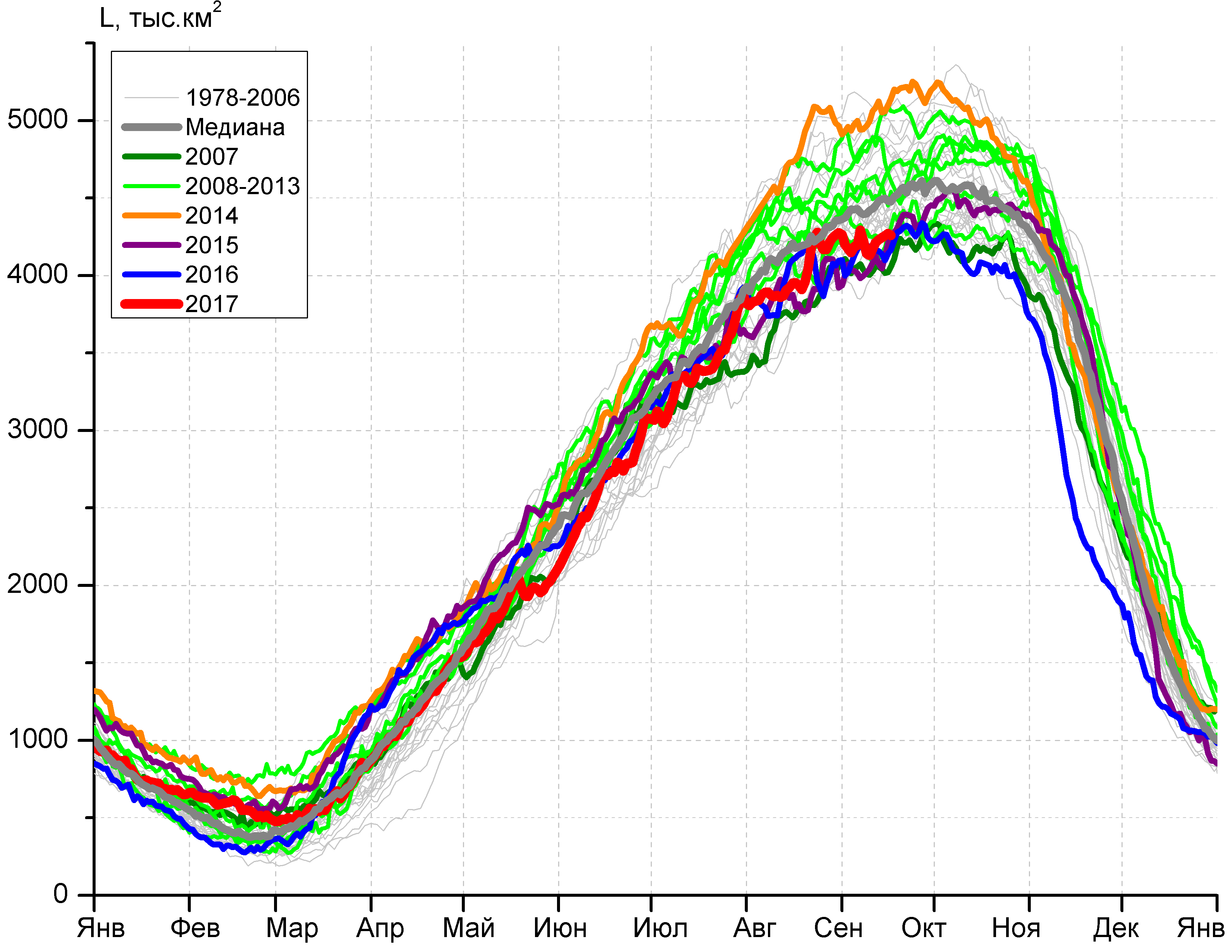 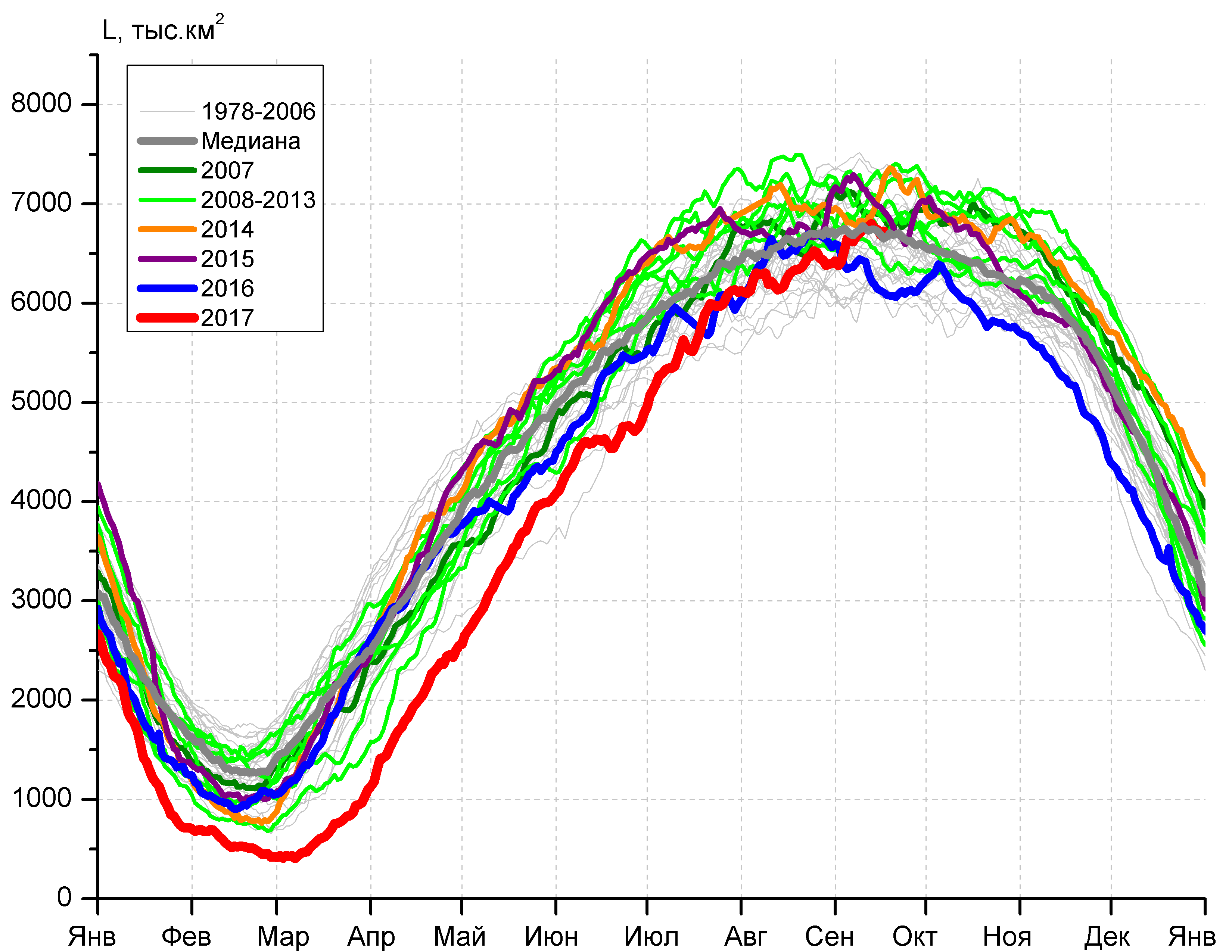 в)г)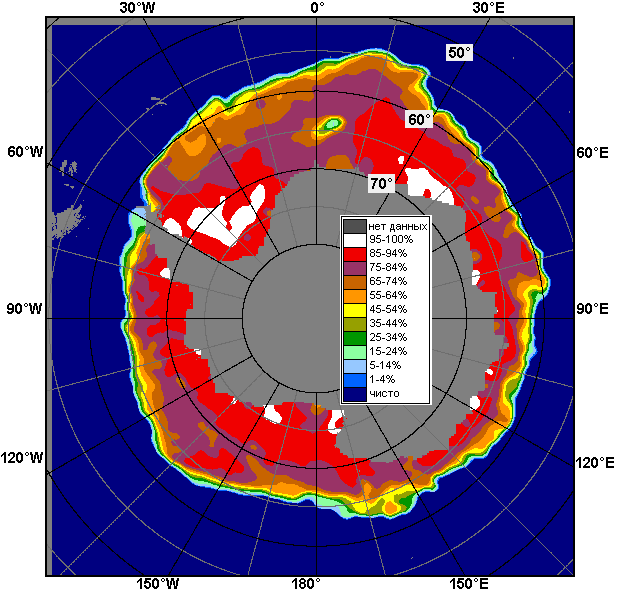 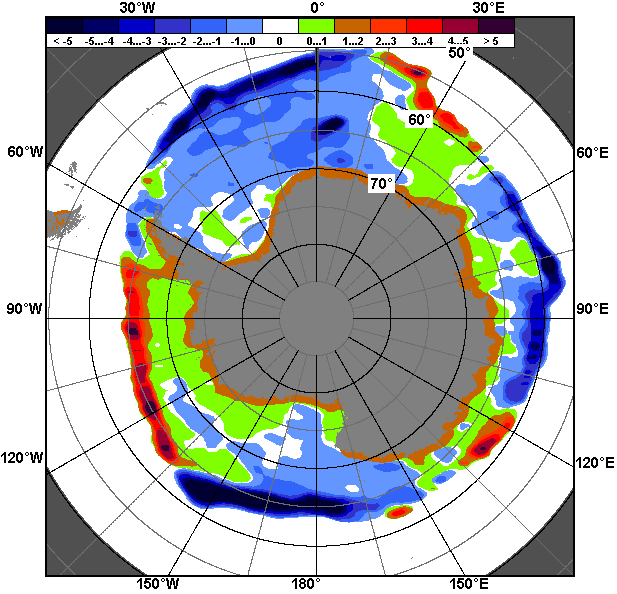 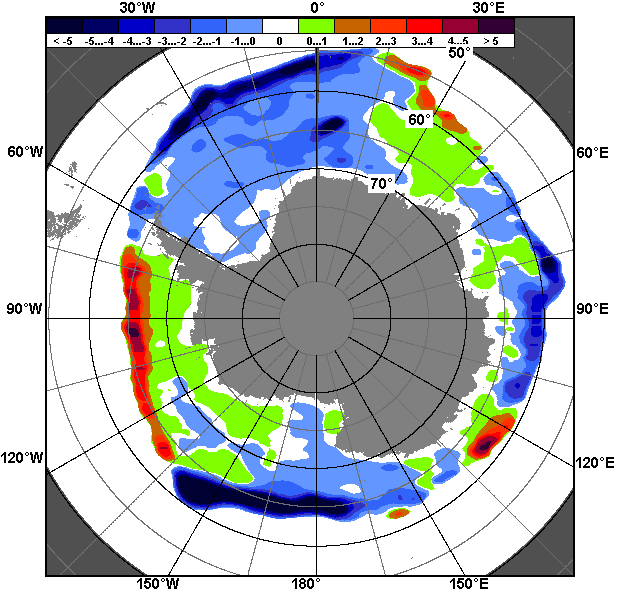 11.09 – 17.0911.09 – 17.0911.09 – 17.09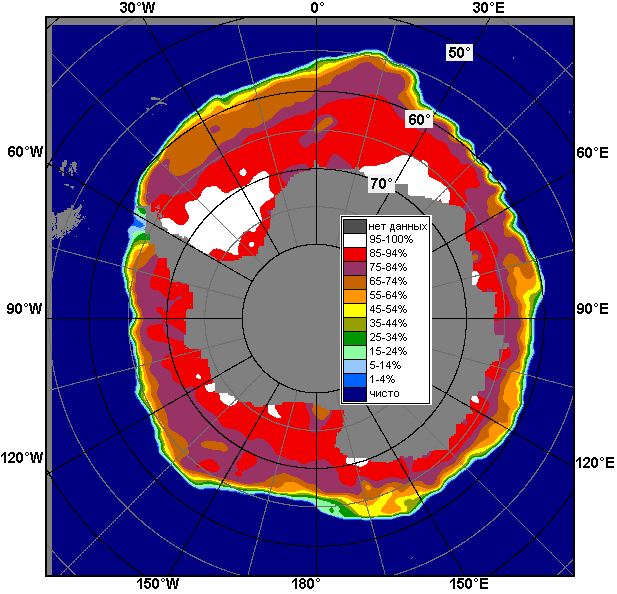 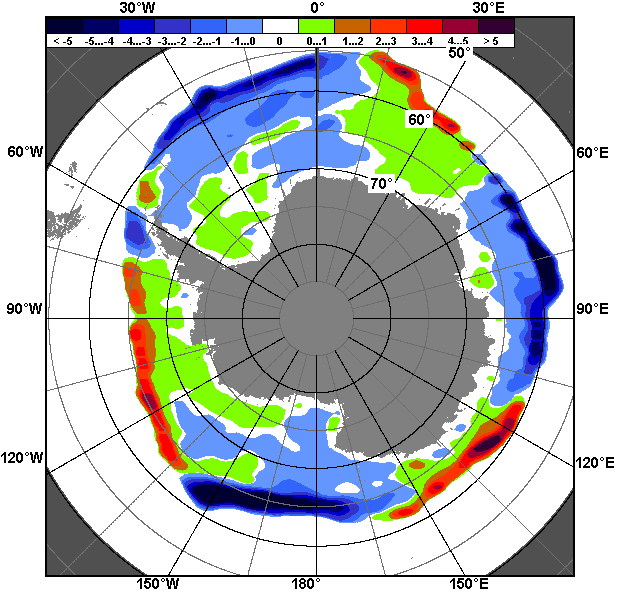 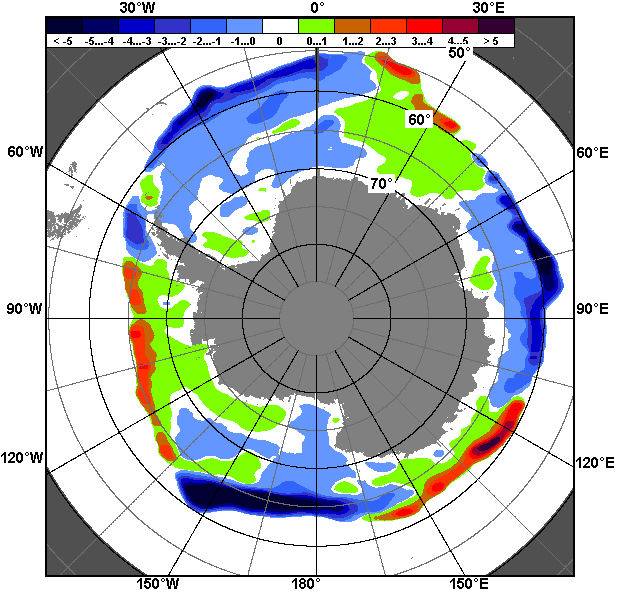 18.08 – 17.0918.08 – 17.0918.08 – 17.09РегионЮжный ОкеанАтлантический секторИндоокеанский сектор Тихоокеанский секторРазность94.5-48.746.994.2тыс.кв.км/сут.13.5-7.06.713.5МесяцS, тыс. км2Аномалии, тыс км2/%Аномалии, тыс км2/%Аномалии, тыс км2/%Аномалии, тыс км2/%Аномалии, тыс км2/%Аномалии, тыс км2/%Аномалии, тыс км2/%МесяцS, тыс. км22012 г2013 г2014 г2015 г2016 г2007-2017гг1978-2017гг18.08-17.0917717.2-971.5-1422.7-1602.2-486.7-490.9-792.1-605.018.08-17.0917717.2-5.2-7.4-8.3-2.7-2.7-4.3-3.311-17.0917971.4-1337.1-1479.1-1823.6-389.3-1.1-793.3-613.611-17.0917971.4-6.9-7.6-9.2-2.10.0-4.2-3.3МесяцS, тыс. км2Аномалии, тыс км2/%Аномалии, тыс км2/%Аномалии, тыс км2/%Аномалии, тыс км2/%Аномалии, тыс км2/%Аномалии, тыс км2/%Аномалии, тыс км2/%МесяцS, тыс. км22012 г2013 г2014 г2015 г2016 г2007-2017гг1978-2017гг18.08-17.096990.8-322.7-140.7-394.4-231.5-640.3-286.3-265.418.08-17.096990.8-4.4-2.0-5.3-3.2-8.4-3.9-3.711-17.096986.5-503.6-418.6-734.2-222.0-624.9-457.5-392.011-17.096986.5-6.7-5.7-9.5-3.1-8.2-6.1-5.3МесяцS, тыс. км2Аномалии, тыс км2/%Аномалии, тыс км2/%Аномалии, тыс км2/%Аномалии, тыс км2/%Аномалии, тыс км2/%Аномалии, тыс км2/%Аномалии, тыс км2/%МесяцS, тыс. км22012 г2013 г2014 г2015 г2016 г2007-2017гг1978-2017гг18.08-17.094183.3-529.0-588.8-821.6177.581.5-198.0-212.518.08-17.094183.3-11.2-12.3-16.44.42.0-4.5-4.811-17.094235.4-764.2-548.1-853.0105.690.3-222.9-277.811-17.094235.4-15.3-11.5-16.82.62.2-5.0-6.2МесяцS, тыс. км2Аномалии, тыс км2/%Аномалии, тыс км2/%Аномалии, тыс км2/%Аномалии, тыс км2/%Аномалии, тыс км2/%Аномалии, тыс км2/%Аномалии, тыс км2/%МесяцS, тыс. км22012 г2013 г2014 г2015 г2016 г2007-2017гг1978-2017гг18.08-17.096542.6-120.4-693.8-386.7-429.867.3-307.9-127.518.08-17.096542.6-1.8-9.6-5.6-6.21.0-4.5-1.911-17.096747.3-71.4-514.6-238.6-275.1531.3-114.954.211-17.096747.3-1.0-7.1-3.4-3.98.5-1.70.8МесяцМинимальное знач.Максимальное знач.Среднее знач.Медиана11-17.0917655.711.09.198620072.017.09.201418585.018545.4МесяцМинимальное знач.Максимальное знач.Среднее знач.Медиана11-17.096586.413.09.19908237.416.09.19807378.67345.6МесяцМинимальное знач.Максимальное знач.Среднее знач.Медиана11-17.093944.513.09.20005141.417.09.20144513.34452.1МесяцМинимальное знач.Максимальное знач.Среднее знач.Медиана11-17.096046.117.09.19927428.212.09.20006693.16729.9РегионS, тыс. км2Аномалии, тыс км2/%Аномалии, тыс км2/%Аномалии, тыс км2/%Аномалии, тыс км2/%Аномалии, тыс км2/%Аномалии, тыс км2/%Аномалии, тыс км2/%1978-2017гг1978-2017гг1978-2017гг1978-2017ггРегионS, тыс. км22012 г2013 г2014 г2015 г2016 г2007-2017гг1978-2017ггМинимум датаМаксимум датаСреднееМедианаСев. полярная область4672.51258.5-401.4-381.9207.5369.896.6-1390.33346.217.09.20127676.817.09.19806062.86173.6Сев. полярная область4672.536.9-7.9-7.64.68.62.1-22.93346.217.09.20127676.817.09.19806062.86173.6Сектор 45°W-95°E1040.1-20.0174.4-362.6-169.4-115.8-165.0-389.5833.616.09.20132046.411.09.19891429.61392.7Сектор 45°W-95°E1040.1-1.920.1-25.8-14.0-10.0-13.7-27.2833.616.09.20132046.411.09.19891429.61392.7Гренландское море122.9-198.1-91.3-108.2-145.6-117.9-142.4-167.1100.111.09.2003472.412.09.1995290.0302.4Гренландское море122.9-61.7-42.6-46.8-54.2-49.0-53.7-57.6100.111.09.2003472.412.09.1995290.0302.4Баренцево море5.13.42.6-122.43.73.2-18.1-46.40.011.09.2016232.111.09.198251.530.8Баренцево море5.1205.2105.8-96.0264.9176.6-78.1-90.20.011.09.2016232.111.09.198251.530.8Карское море19.27.4-50.0-12.36.07.6-3.4-132.43.813.09.1995441.511.09.1980151.7117.8Карское море19.262.7-72.2-39.045.265.3-14.9-87.33.813.09.1995441.511.09.1980151.7117.8Сектор 95°E-170°W1490.2765.0-70.4241.2325.6239.9227.8-492.9703.513.09.20122900.317.09.19961983.11972.5Сектор 95°E-170°W1490.2105.5-4.519.328.019.218.0-24.9703.513.09.20122900.317.09.19961983.11972.5Море Лаптевых158.7146.0146.9149.9124.90.060.8-65.97.013.09.2014576.217.09.1996224.6205.0Море Лаптевых158.71155.01251.21714.9369.20.062.1-29.37.013.09.2014576.217.09.1996224.6205.0Восточно-Сибирское море91.487.2-189.4-90.013.943.3-15.1-282.91.211.09.2007843.217.09.1979374.4291.5Восточно-Сибирское море91.42054.5-67.4-49.618.090.2-14.2-75.61.211.09.2007843.217.09.1979374.4291.5Чукотское море0.8-0.1-0.4-9.0-2.4-42.1-8.0-108.40.611.09.2012384.116.09.1983109.272.1Чукотское море0.8-11.5-31.6-92.1-75.6-98.2-91.2-99.30.611.09.2012384.116.09.1983109.272.1Берингово море0.70.60.60.3-0.3-0.8-1.2-5.20.011.09.201123.413.09.20075.84.2Берингово море0.7700.0700.0100.0-27.3-52.9-62.9-88.30.011.09.201123.413.09.20075.84.2Сектор 170°W-45°W2142.1513.4-505.5-260.651.2245.633.7-507.91608.912.09.20123358.912.09.19832650.02744.0Сектор 170°W-45°W2142.131.5-19.1-10.82.413.01.6-19.21608.912.09.20123358.912.09.19832650.02744.0Море Бофорта94.486.9-125.9-105.850.173.7-11.1-120.13.211.09.2012440.717.09.1996214.5212.5Море Бофорта94.41156.7-57.1-52.8112.8355.5-10.6-56.03.211.09.2012440.717.09.1996214.5212.5Гудзонов залив13.61.72.46.7-2.75.8-0.8-11.46.011.09.201678.913.09.198524.921.7Гудзонов залив13.614.121.097.3-16.873.8-5.8-45.66.011.09.201678.913.09.198524.921.7Море Лабрадор0.00.00.00.00.0-0.1-1.4-4.20.011.09.199720.211.09.19864.22.8Море Лабрадор0.0-----100.0-100.0-100.00.011.09.199720.211.09.19864.22.8Дейвисов пролив14.7-5.5-1.5-0.1-2.14.0-0.2-4.54.216.09.198988.316.09.198319.116.3Дейвисов пролив14.7-27.4-9.5-0.7-12.637.0-1.1-23.44.216.09.198988.316.09.198319.116.3Канадский архипелаг425.7214.0-30.8-26.2102.936.777.6-20.1191.112.09.2012668.613.09.1979445.8448.3Канадский архипелаг425.7101.1-6.8-5.831.99.422.3-4.5191.112.09.2012668.613.09.1979445.8448.3РегионS, тыс. км2Аномалии, тыс км2/%Аномалии, тыс км2/%Аномалии, тыс км2/%Аномалии, тыс км2/%Аномалии, тыс км2/%Аномалии, тыс км2/%Аномалии, тыс км2/%1978-2017гг1978-2017гг1978-2017гг1978-2017ггРегионS, тыс. км22012 г2013 г2014 г2015 г2016 г2007-2017гг1978-2017ггМинимум датаМаксимум датаСреднееМедианаСев. полярная область4871.51072.4-489.3-532.1130.0318.73.0-1425.43346.217.09.20128202.418.08.19966296.96479.6Сев. полярная область4871.528.2-9.1-9.82.77.00.1-22.63346.217.09.20128202.418.08.19966296.96479.6Сектор 45°W-95°E1156.8-8.9223.3-299.4-18.4-32.3-91.6-328.4833.616.09.20132183.219.08.19811485.21443.0Сектор 45°W-95°E1156.8-0.823.9-20.6-1.6-2.7-7.3-22.1833.616.09.20132183.219.08.19811485.21443.0Гренландское море134.6-176.0-70.4-94.7-107.0-83.4-121.9-154.077.224.08.2002565.519.08.1981288.6289.8Гренландское море134.6-56.7-34.4-41.3-44.3-38.3-47.5-53.477.224.08.2002565.519.08.1981288.6289.8Баренцево море18.214.112.2-118.915.014.0-8.7-42.40.026.08.2015242.426.08.198260.641.2Баренцево море18.2340.0203.9-86.7475.0333.6-32.4-70.00.026.08.2015242.426.08.198260.641.2Карское море23.210.2-61.4-47.02.46.4-13.9-156.03.809.09.1995518.418.08.1980179.2143.0Карское море23.277.8-72.6-67.011.537.7-37.4-87.03.809.09.1995518.418.08.1980179.2143.0Сектор 95°E-170°W1568.1630.9-190.6179.2208.0108.8141.4-499.4703.513.09.20123001.618.08.19962067.52085.1Сектор 95°E-170°W1568.167.3-10.812.915.37.59.9-24.2703.513.09.20123001.618.08.19962067.52085.1Море Лаптевых156.0121.970.0143.980.4-79.827.4-85.97.013.09.2014576.217.09.1996241.9239.5Море Лаптевых156.0357.581.31182.0106.3-33.821.3-35.57.013.09.2014576.217.09.1996241.9239.5Восточно-Сибирское море111.888.8-221.1-162.9-2.819.0-43.4-294.80.624.08.2007863.219.08.1996406.6369.6Восточно-Сибирское море111.8385.6-66.4-59.3-2.420.5-28.0-72.50.624.08.2007863.219.08.1996406.6369.6Чукотское море8.8-20.0-0.3-12.11.3-69.4-10.5-114.50.023.08.2009388.510.09.1983123.399.4Чукотское море8.8-69.4-3.3-57.816.8-88.7-54.5-92.80.023.08.2009388.510.09.1983123.399.4Берингово море1.71.61.51.6-1.1-0.70.2-1.70.018.08.197925.810.09.19813.40.6Берингово море1.71633.31138.11344.4-38.5-30.514.5-50.10.018.08.197925.810.09.19813.40.6Сектор 170°W-45°W2146.6450.5-521.9-411.9-59.5242.1-46.7-597.61577.104.09.20123618.119.08.19832744.22859.2Сектор 170°W-45°W2146.626.6-19.6-16.1-2.712.7-2.1-21.81577.104.09.20123618.119.08.19832744.22859.2Море Бофорта116.1102.7-106.9-67.637.892.6-2.4-118.23.209.09.2012478.525.08.1991234.3232.1Море Бофорта116.1764.8-47.9-36.848.3394.2-2.0-50.53.209.09.2012478.525.08.1991234.3232.1Гудзонов залив18.4-1.6-1.20.2-3.60.4-1.6-12.04.209.09.2016114.927.08.198030.528.1Гудзонов залив18.4-7.8-6.21.0-16.52.0-7.9-39.54.209.09.2016114.927.08.198030.528.1Море Лабрадор1.11.11.11.1-1.60.1-0.5-3.10.018.08.201128.707.09.19884.22.8Море Лабрадор1.1----59.314.1-29.4-73.50.018.08.201128.707.09.19884.22.8Дейвисов пролив15.60.4-3.10.8-12.4-0.1-1.7-8.34.216.09.1989160.518.08.198324.018.8Дейвисов пролив15.62.5-16.55.7-44.2-0.7-9.8-34.84.216.09.1989160.518.08.198324.018.8Канадский архипелаг428.6144.7-31.8-112.757.567.747.5-57.0191.112.09.2012857.120.08.1992485.6484.6Канадский архипелаг428.651.0-6.9-20.815.518.812.5-11.7191.112.09.2012857.120.08.1992485.6484.6РегионS, тыс. км2Аномалии, тыс км2/%Аномалии, тыс км2/%Аномалии, тыс км2/%Аномалии, тыс км2/%Аномалии, тыс км2/%Аномалии, тыс км2/%Аномалии, тыс км2/%1978-2017гг1978-2017гг1978-2017гг1978-2017ггРегионS, тыс. км22012 г2013 г2014 г2015 г2016 г2007-2017гг1978-2017ггМинимум датаМаксимум датаСреднееМедианаЮжный Океан17971.4-1337.1-1479.1-1823.6-389.3-1.1-793.3-613.617655.711.09.198620072.017.09.201418585.018545.4Южный Океан17971.4-6.9-7.6-9.2-2.10.0-4.2-3.317655.711.09.198620072.017.09.201418585.018545.4Атлантический сектор6986.5-503.6-418.6-734.2-222.0-624.9-457.5-392.06586.413.09.19908237.416.09.19807378.67345.6Атлантический сектор6986.5-6.7-5.7-9.5-3.1-8.2-6.1-5.36586.413.09.19908237.416.09.19807378.67345.6Западная часть моря Уэдделла2277.9-126.5-385.6-215.9-192.6-84.9-190.6-191.62176.216.09.19893083.911.09.19802469.52427.8Западная часть моря Уэдделла2277.9-5.3-14.5-8.7-7.8-3.6-7.7-7.82176.216.09.19893083.911.09.19802469.52427.8Восточная часть моря Уэдделла4708.7-377.1-33.1-518.3-24.7-540.0-266.5-200.34202.411.09.19995637.114.09.19924908.94913.5Восточная часть моря Уэдделла4708.7-7.4-0.7-9.9-0.5-10.3-5.4-4.14202.411.09.19995637.114.09.19924908.94913.5Индоокеанский сектор4235.4-764.2-548.1-853.0105.690.3-222.9-277.83944.513.09.20005141.417.09.20144513.34452.1Индоокеанский сектор4235.4-15.3-11.5-16.82.62.2-5.0-6.23944.513.09.20005141.417.09.20144513.34452.1Море Космонавтов1245.4-9.6-98.0-106.169.3194.343.051.7911.811.09.19961510.411.09.20041193.71191.3Море Космонавтов1245.4-0.8-7.3-7.85.918.53.64.3911.811.09.19961510.411.09.20041193.71191.3Море Содружества1296.5-284.6-222.1-510.9-47.3-94.2-199.9-234.61169.811.09.19791837.017.09.20141531.11531.8Море Содружества1296.5-18.0-14.6-28.3-3.5-6.8-13.4-15.31169.811.09.19791837.017.09.20141531.11531.8Море Моусона1696.1-467.5-225.4-233.590.7-7.3-63.3-92.41220.317.09.19892435.113.09.19821788.51776.8Море Моусона1696.1-21.6-11.7-12.15.7-0.4-3.6-5.21220.317.09.19892435.113.09.19821788.51776.8Тихоокеанский сектор6747.3-71.4-514.6-238.6-275.1531.3-114.954.26046.117.09.19927428.212.09.20006693.16729.9Тихоокеанский сектор6747.3-1.0-7.1-3.4-3.98.5-1.70.86046.117.09.19927428.212.09.20006693.16729.9Море Росса5408.8-309.1-466.0-537.0101.1132.1-294.5-124.14919.714.09.19806249.611.09.19965532.95477.8Море Росса5408.8-5.4-7.9-9.01.92.5-5.2-2.24919.714.09.19806249.611.09.19965532.95477.8Море Беллинсгаузена1338.6237.6-48.6298.3-376.1399.2179.7178.3701.917.09.20081796.617.09.20151160.21164.4Море Беллинсгаузена1338.621.6-3.528.7-21.942.515.515.4701.917.09.20081796.617.09.20151160.21164.4РегионS, тыс. км2Аномалии, тыс км2/%Аномалии, тыс км2/%Аномалии, тыс км2/%Аномалии, тыс км2/%Аномалии, тыс км2/%Аномалии, тыс км2/%Аномалии, тыс км2/%1978-2017гг1978-2017гг1978-2017гг1978-2017ггРегионS, тыс. км22012 г2013 г2014 г2015 г2016 г2007-2017гг1978-2017ггМинимум датаМаксимум датаСреднееМедианаЮжный Океан17717.2-971.5-1422.7-1602.2-486.7-490.9-792.1-605.016964.618.08.200220072.017.09.201418322.218279.0Южный Океан17717.2-5.2-7.4-8.3-2.7-2.7-4.3-3.316964.618.08.200220072.017.09.201418322.218279.0Атлантический сектор6990.8-322.7-140.7-394.4-231.5-640.3-286.3-265.46172.318.08.19838261.106.09.19807256.27258.2Атлантический сектор6990.8-4.4-2.0-5.3-3.2-8.4-3.9-3.76172.318.08.19838261.106.09.19807256.27258.2Западная часть моря Уэдделла2326.20.6-257.7-200.0-126.0-218.5-160.1-158.52145.819.08.19833218.918.08.19802484.72443.1Западная часть моря Уэдделла2326.20.0-10.0-7.9-5.1-8.6-6.4-6.42145.819.08.19833218.918.08.19802484.72443.1Восточная часть моря Уэдделла4664.6-323.3117.0-194.3-104.2-421.8-126.1-106.93673.118.08.19865637.114.09.19924771.54774.7Восточная часть моря Уэдделла4664.6-6.52.6-4.0-2.2-8.3-2.6-2.23673.118.08.19865637.114.09.19924771.54774.7Индоокеанский сектор4183.3-529.0-588.8-821.6177.581.5-198.0-212.53724.618.08.20025185.805.09.19824395.84341.8Индоокеанский сектор4183.3-11.2-12.3-16.44.42.0-4.5-4.83724.618.08.20025185.805.09.19824395.84341.8Море Космонавтов1158.0-44.5-117.5-181.351.9167.8-4.913.9873.820.08.19971544.803.09.20101144.11135.9Море Космонавтов1158.0-3.7-9.2-13.54.716.9-0.41.2873.820.08.19971544.803.09.20101144.11135.9Море Содружества1198.1-298.5-315.3-529.7-93.1-173.4-268.5-300.21032.320.08.20171846.428.08.20061498.31504.2Море Содружества1198.1-19.9-20.8-30.7-7.2-12.6-18.3-20.01032.320.08.20171846.428.08.20061498.31504.2Море Моусона1827.8-185.4-155.4-110.0219.487.776.074.41220.317.09.19892435.113.09.19821753.41746.8Море Моусона1827.8-9.2-7.8-5.713.65.04.34.21220.317.09.19892435.113.09.19821753.41746.8Тихоокеанский сектор6542.6-120.4-693.8-386.7-429.867.3-307.9-127.55802.808.09.19877516.809.09.20006670.26686.1Тихоокеанский сектор6542.6-1.8-9.6-5.6-6.21.0-4.5-1.95802.808.09.19877516.809.09.20006670.26686.1Море Росса5337.1-269.9-553.7-381.7-32.0-64.8-307.8-155.44474.018.08.19806351.405.09.20005492.55501.8Море Росса5337.1-4.8-9.4-6.7-0.6-1.2-5.5-2.84474.018.08.19806351.405.09.20005492.55501.8Море Беллинсгаузена1205.5149.5-140.1-5.0-398.1132.1-0.227.9585.128.08.19891796.617.09.20151177.71171.1Море Беллинсгаузена1205.514.2-10.4-0.4-24.812.30.02.4585.128.08.19891796.617.09.20151177.71171.1РегионСев. полярная областьСектор 45°W-95°EГренландское мореБаренцево мореРазность-14.5-79.1-4.3-3.8тыс.кв.км/сут.-2.1-11.3-0.6-0.5РегионКарское мореСектор 95°E-170°WМоре ЛаптевыхВосточно-Сибирское мореРазность2.227.222.34.8тыс.кв.км/сут.0.33.93.20.7РегионЧукотское мореБерингово мореСектор 170°W-45°WМоре БофортаРазность-0.6-0.437.3-4.1тыс.кв.км/сут.-0.1-0.15.3-0.6РегионГудзонов заливМоре ЛабрадорДейвисов проливКанадский архипелагРазность4.10.02.410.9тыс.кв.км/сут.0.60.00.31.6РегионЮжный ОкеанАтлантический секторЗападная часть моря УэдделлаВосточная часть моря УэдделлаРазность94.5-48.7-66.517.8тыс.кв.км/сут.13.5-7.0-9.52.5РегионИндоокеанский секторМоре КосмонавтовМоре СодружестваМоре МоусонаРазность46.964.378.2-93.1тыс.кв.км/сут.6.79.211.2-13.3РегионТихоокеанский секторМоре РоссаМоре БеллинсгаузенаРазность94.2-86.3180.5тыс.кв.км/сут.13.5-12.325.8